T.CORTAHİSAR KAYMAKAMLIĞITRABZON MESLEKİ VE TEKNİK ANADOLU LİSESİ MÜDÜRLÜĞÜ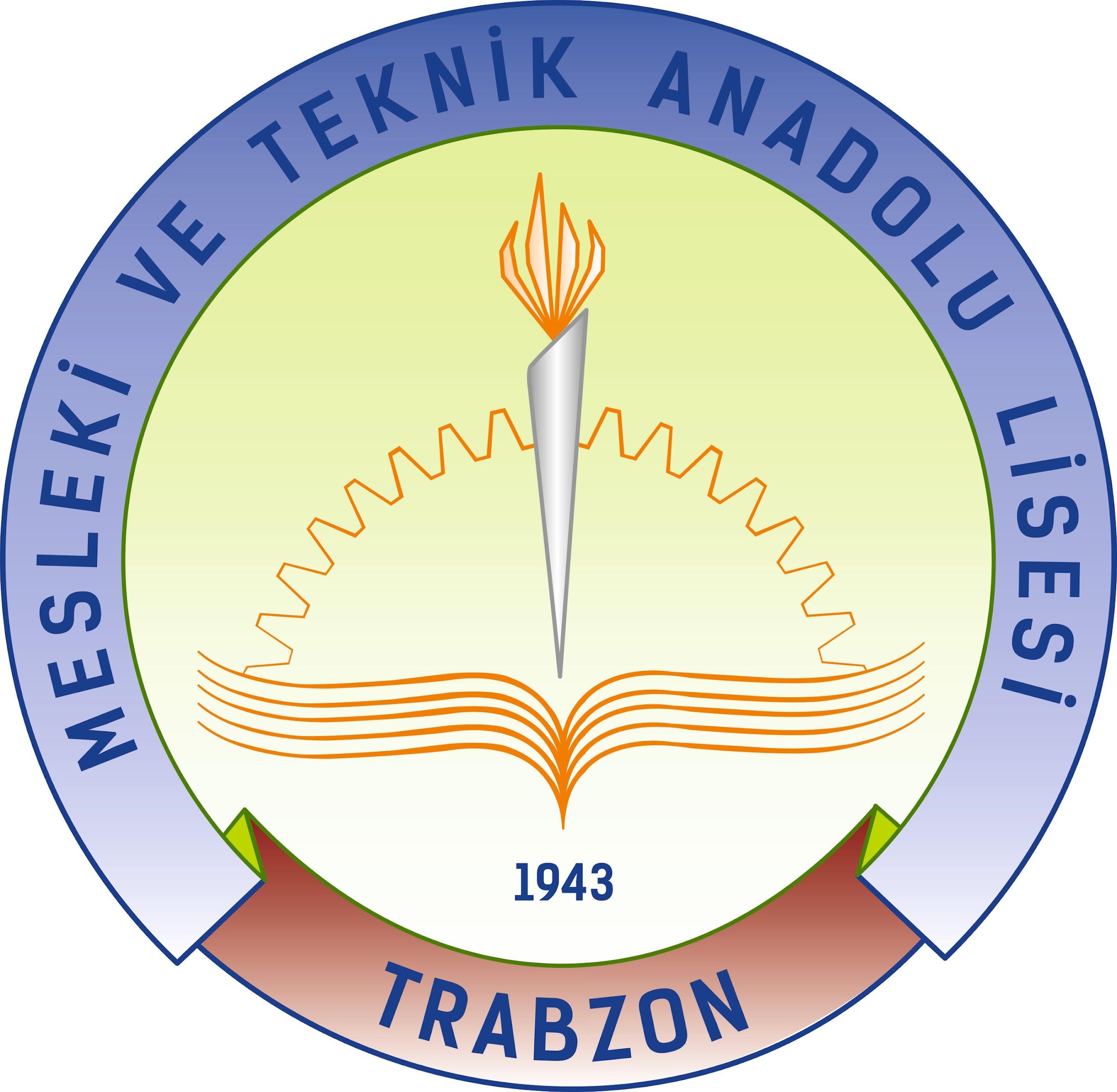 2019-2023 STRATEJİK PLANISunuş                                                                                                                                                              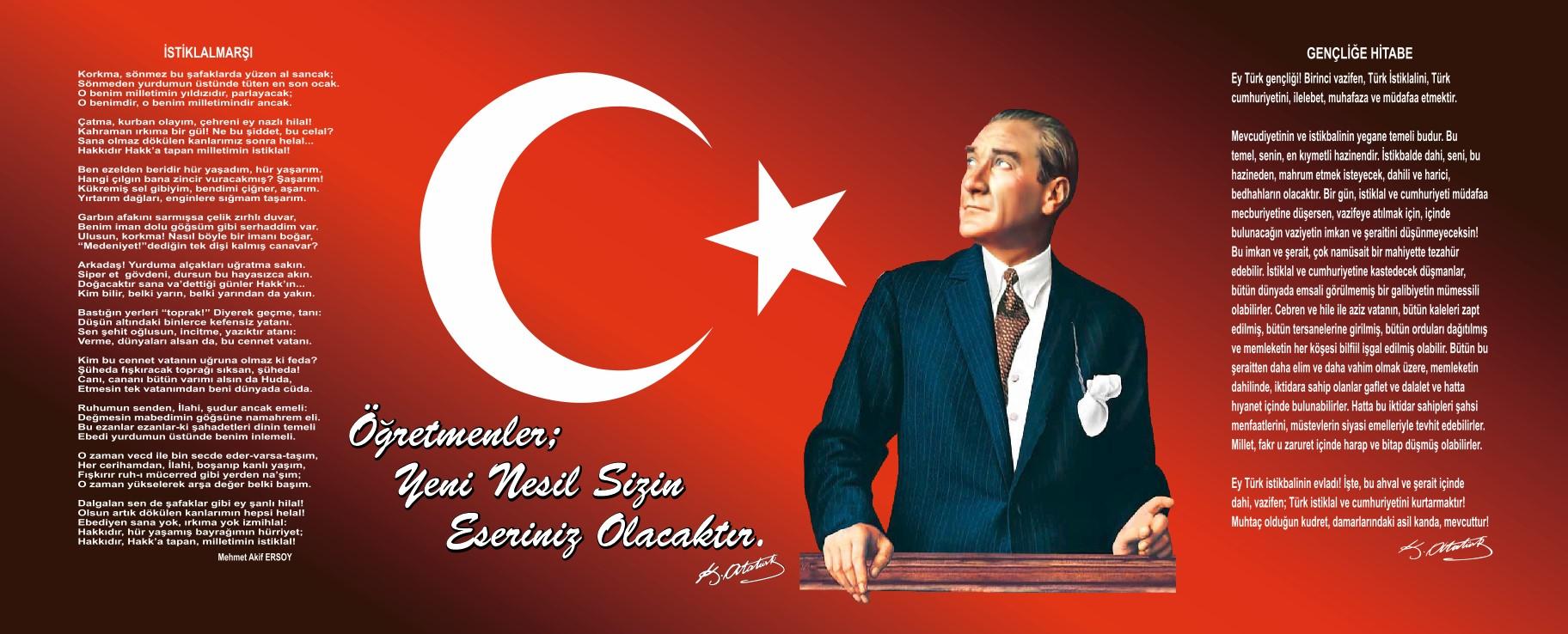 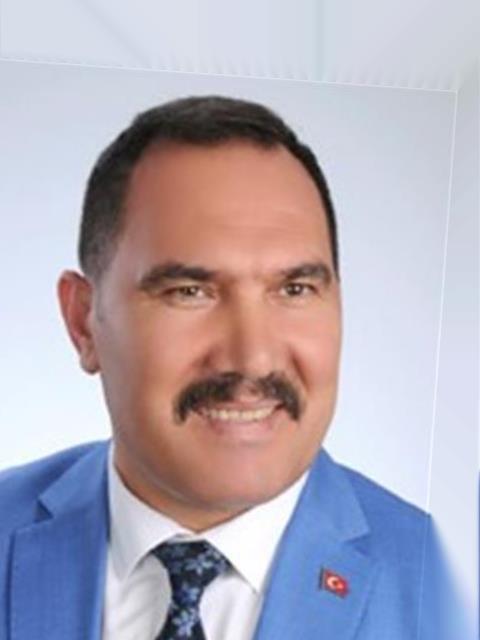 Okul Yönetiminin bilimsel temellere dayalı olarak yapılması gerektiği artık net bir şekilde ortaya çıkmıştır. Eğitim yöneticisi öncelikle Öğretim lideri olarak okulun bütün paydaşlarını yönetime katkı sağlayacak şekilde eşgüdüm içerisinde yönetmeli, bütün insan kaynaklarından faydalanmalı, başarı için hedeflere yol alan olumlu bir okul kültürü oluşturmalıdır. Okul yönetici olan lider eğitim kurumunun Bakanlıkça belirlenmiş amaçlarına Kurumunu ulaştırmak için sorunları doğu tespit etme, karar verme, planlama, organize etme, görev tanımları yapma, ortak hedefler belirleme ve buna bütün paydaşları katma ve inandırma, izleme, değerlendirme ortak bir yol haritası belirleme için stratejik yönetim şeklini uygulamak, maddi ve insan kaynaklarını bu yolda yönetmek ve başarıya ulaşmak zorundadır. 2019-2023 Stratejik Planımızın oluşturulmasında öncelikle tüm paydaşlarımızın katılımını hedefledik. Paydaşlarımızın katılımını sağlamak için kurum içinde sağlıklı bir iletişim ortamının oluşturmaya çalıştık. TMTAL Müdürlüğü olarak hazırladığımız 2019-2023 Stratejik Planı ile eğitim ve öğretime erişim, eğitim öğretimde kalite, kurumsal kapasitenin artırılması alanlarında öngördüğümüz Stratejilerle, hedef ve amaçlarımıza ulaşmak gayretinde olacağız. Nihai hedefimiz, okulumuzda/kurumumuzda gerçekleşecek başarılı çalışmalarla ülkemiz eğitimine ve 2023 vizyonuna katkıda bulunmaktır. TMTAL Müdürlüğü stratejik planının hazırlanmasında yoğun çaba gösteren Stratejik plan üst kurulu ve ekibine ve emeği geçen tüm personelimize teşekkür eder, çalışmamızın ülkemize, ilimize, ilçemize ve okulumuza/kurumumuza faydalı olmasını temenni ederim. İdris DEMİREL Okul MüdürüİçindekilerBÖLÜM I: GİRİŞ ve PLAN HAZIRLIK SÜRECİ2019-2023 dönemi stratejik plan hazırlıkları İl Milli Eğitim Müdürlüğünün duyurusuyla Üst Kurul ile Stratejik Plan Ekibinin oluşturulması ile başlamıştır. Ekip tarafından İl Milli Eğitim Müdürlüğünün çalışma takvimine göre ilk aşamada durum analizi çalışmaları yapılmış ve durum analizi aşamasında paydaşlarımızın plan sürecine aktif katılımını sağlamak üzere öğretmen öğrenci ve veli paydaş anketleri uygulanarak, toplantı ve görüşmeler yapılmıştır. Durum analizinin ardından geleceğe yönelim bölümüne geçilerek okulumuzun amaç, hedef, gösterge ve eylemleri İl ve İlçe Milli Eğitim Müdürlüklerimizle uyumlu olarak belirlenmiştir. Çalışmaları yürüten ekip ve kurul bilgileri altta verilmiştir.STRATEJİK PLAN ÜST KURULUBÖLÜM II: DURUM ANALİZİDurum analizi bölümünde okulumuzun mevcut durumu ortaya konularak neredeyiz sorusuna yanıt bulunmaya çalışılmıştır. Bu kapsamda okulumuzun kısa tanıtımı, okul künyesi ve temel istatistikleri, paydaş analizi ve görüşleri ile okulumuzun Güçlü Zayıf Fırsat ve Tehditlerinin (GZFT) ele alındığı analize yer verilmiştir.Okulun Kısa Tanıtımı *Okulumuz, 1943-1944 Öğretim Yılında bugünkü adıyla "Trabzon İskenderpaşa İlkokulu" binasında hizmete açılmıştır. O günkü adı "Trabzon Sanat Enstitüsü" idi. Bu okulun bünyesinde Tesviye, Metal İşleri, Mobilya ve Dekorasyon bölümleri bulunmaktaydı. 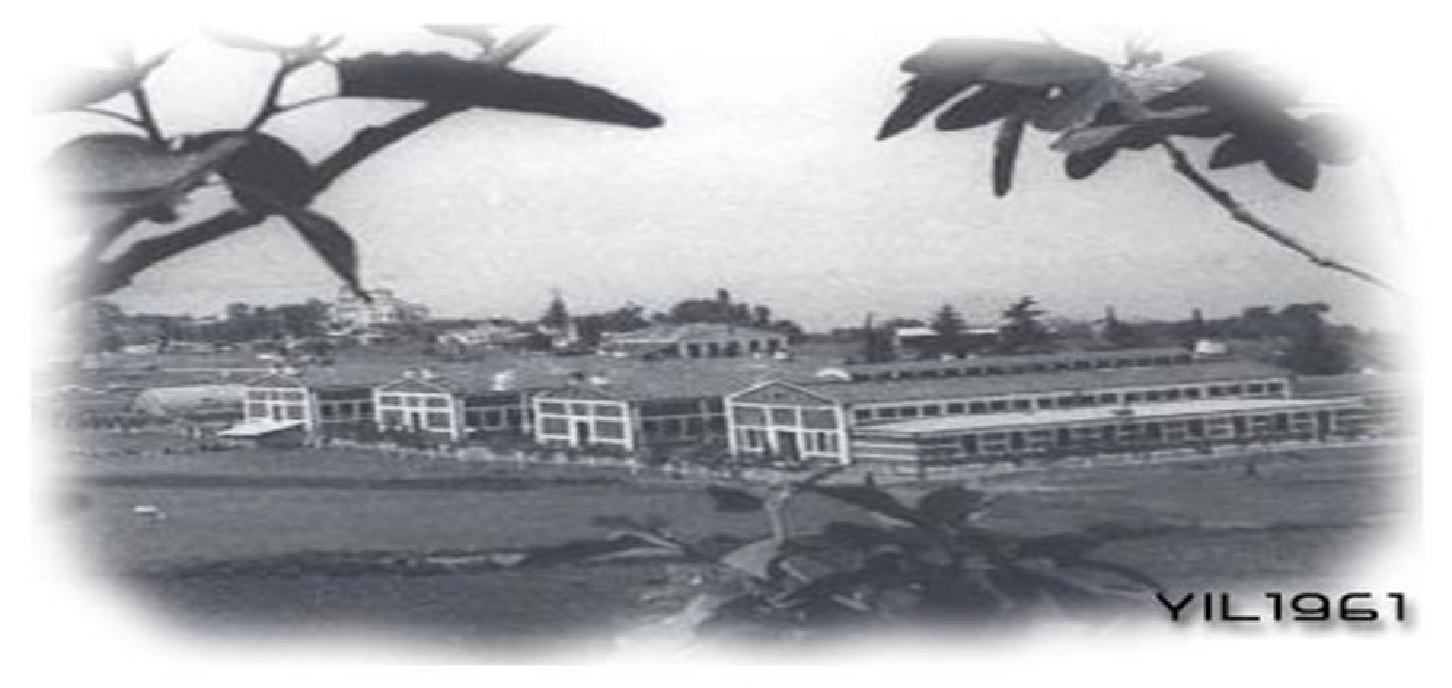 Trabzon Sanat Enstitüsü, bugün bulunduğu bölgeye, 1945-1946 Öğretim Yılında taşınmıştır. O yıllarda E tipi bina olan taş binasından başka birimi yoktu. 1967-1968 Öğretim Yılında bugünkü öğretim binası, spor salonu, elektrik ve motor bölümü binası, 1973 yılında elektronik ve makina ressamlığı binası, 1979 yılında döküm bölümü binası, 1987 yılında ise yeni bina hizmete açılmıştır. Bölümlerin açılış tarihleri, genellikle binaların bitiş tarihlerine göre olmakta ise de; çoğu kez, önce bölüm açılmış, daha sonra da binaların yapılmasına başlanmıştır.Öğretim yıllarına göre bölümlerin açılış tarihleri şöyledir: 1943-1944 Öğretim Yılında Tesviye, Metal İşleri, Mobilya ve Dekorasyon Bölümleri; 1967-1968 Öğretim Yılında Elektrik Bölümü; 1968-1969 Öğretim Yılında Motor Bölümü; 1973-1974 Öğretim Yılında Elektronik ve Makina Ressamlığı Bölümleri; 1979-1980 Öğretim Yılında Döküm Bölümü; 1980-1981 Öğretim Yılında Model Bölümü; 1986-1987 Öğretim Yılında İş Makinaları Bölümü; 1991-1992 Öğretim Yılında Telekomünikasyon ve Bilgisayar Bölümleri; 1996-1997 Öğretim Yılında Tesisat Teknolojisi, Yapı Ressamlığı Bölümleri; 1998-1999 Öğretim Yılında ise Yapı Bölümü Eğitim-Öğretime açılmıştır. Okul bünyesi içinde faaliyetini sürdüren "Akşam Tekniker Okulu" 1968-1969 Öğretim yılında kapatılmış ve onun yerine 1969-1970 Öğretim yılında Makina Teknisyenliği Bölümü ile "Teknisyen Okulu" eğitim-öğretime açılmıştır. Bu okul 1974-1975 Öğretim yılında "Teknik Lise" adını almıştır Anadolu Teknik Lisesi Bilgisayar Bölümü 1988-1989 Öğretim yılında, Makina Bölümü ise 1990-1991 Öğretim yılında eğitim-öğretime başlamıştır. 2008-2009 Eğitim –Öğretim yılında Denizcilik Anadolu Meslek Lisesi açılması ile bünyesinde Anadolu Teknik lisesi, Denizcilik Anadolu Meslek Lisesi, Teknik lise ve Endüstri Meslek Lisesi olmak üzere 4 okulu örgün eğitim yapmaktadır. Ayrıca bünyesinde Açık Öğretim Meslek Lisesi uygulaması da vardır.Diğer taraftan 2013-2014 Eğitim öğretim yılında Yenilenebilir Enerji Kaynakları Alanı ve Endüstriyel Otomasyon Teknolojisi Alanı faaliyete geçirilmiştir. Okulumuzun adı; 2014-2015 Eğitim Öğretim yılından itibaren Mesleki Eğitimde çeşitliliğin azaltılmasına ilişkin 2014/8 sayılı Genelgesi kapsamında “Trabzon Mesleki ve Teknik Anadolu Lisesi” olarak değişmiş olup “Anadolu Teknik” ve “Anadolu Meslek” Programları uygulamaktadır. Okulda Anadolu Teknik Programında; Bilişim Teknolojileri, Makine Teknolojisi, Elektrik Elektronik Teknolojisi, İnşaat Teknolojisi,  Harita-Tapu-Kadastro, Endüstriyel Otomasyon Teknolojisi Alanı olmak üzere 6 (Altı), Alanda uygulanmakta iken 2018-2019 Eğitim Öğretim yılından itibaren sadece Nitelikli okul statüsünde  Endüstriyel Otomasyon Alanında Teknik Programa öğrenci alınmıştır, diğer Alanların Teknik Programları kademeli olarak kapatılacaktır.Kasım 2017 de okulumuzun Motorlu Araçlar Teknolojisi alanı okulumuzdan ayrılarak yeni binasına taşınmıştır. 2017-2018 öğretim yılından itibaren Denizcilik Alanı öğrenci almamaya başlamış olup kademeli bir şekilde kapatılacaktır.2018-2019 Öğretim yılı itibariyle Anadolu Meslek Programında ise; Bilişim Teknolojileri, Makine Teknolojisi, Elektrik Elektronik Teknolojisi, İnşaat Teknolojisi, Harita-Tapu-Kadastro, Endüstriyel Otomasyon Teknolojisi ve Yenilenebilir Enerji Kaynakları, Metal Teknolojisi, Mobilya ve İç Mekân Tasarımı, Tesisat Teknolojisi ve Denizcilik olmak üzere toplam 11 (on iki) Alan hizmet vermektedir. Denizcilik Alanı 2017-2018 öğretim yılından itibaren Kademeli olarak kapatılacaktır.OKULUMUZUN YÜRÜTTÜĞÜ ULUSAL VE ULUSLARARASI PROJE ÇALIŞMALARI:2005-2006 Ders Yılında Proje Tabanlı Beceri Yarışması kapsamında Okulumuz Makine Teknolojisi Alanı Öğrencilerince hazırlanan “FINDIK KURUTMA MAKİNASI” projesi sırasıyla İl Birincisi, Bölge Birincisi ve Türkiye birinciliği derecelerini almıştır. 2005-2006 Eğitim Öğretim Yılında AB. Eğitim ve Gençlik Merkezi Başkanlığı Hayat Boyu Öğrenme Programı kapsamında Okulumuz İnşaat Teknolojisi Alanınca hazırlanan  “BİNALARDA YALITIM TEKNİKLERİNİN ALMANYADA Kİ UYGULAMALARININ İNCELENMESİ” adlı projesi Ulusal Ajans tarafından kabul görerek 2006 yılı içerisinde Almanya/Dortmund şehrinde uygulanmıştır.2006-2007 Eğitim Öğretim Yılında AB. Eğitim ve Gençlik Merkezi Başkanlığı Hayat Boyu Öğrenme Programı kapsamında Okulumuz Tesisat Teknolojisi ve İklimlendirme Alanınca hazırlanan  “ BİNALARDA SOĞUTMA VE İKLİMLENDİRME “ adlı projesi Ulusal Ajans tarafından kabul görerek 2007 yılı içerisinde Avusturya’ da uygulanmıştır.2006-2007 Ders Yılında Mesleki ve Teknik Orta Öğretim Okul ve Kurumları arsında düzenlenen Proje yarışmalarında okulumuz Makine Teknolojisi alanınca hazırlanan “ ESANS ÜNİTESİ “ adlı proje sırasıyla İl birincisi, Bölge Birincisi ve Türkiye Dördüncüsü olarak mansiyon ödülünü almıştır.2006-2007 Eğitim Öğretim Yılında Türkiye İş Kurumu Trabzon İş Kurumu Müdürlüğü ve okulumuzun işbirliği ile Trabzon Cumhuriyet Savcılığı Denetimli Serbestlik Şubesine bağlı tahliyesi yapılmış 15 mahkûma 450 saatlik “Doğalgaz tesisatçılığı “  eğitimi ile iş hayatına intibakları yapılarak sosyalleşmeleri sağlanmıştır. 2007-2008 Eğitim Öğretim Yılında TR 90 Düzey 2 Bölgesi Kalkınma Programı Çerçevesinde Okul Müdürlüğümüzce Hazırlanan ve Merkezi Finans İhale Birimince desteklenen TR0502.02-LDI /134 referans nolu ve 84.453,49 € bütçeli  “ SERAMİK YER –DUVAR KAROSU KAPLAMACILIĞI MESLEK EDİNDİRME EĞİTİMİ”  adlı projesi başarı ile uygulanmış ve yerel kalkınmadaki rolünü almıştır.2007-2008 Eğitim Öğretim Yılında TR 90 Düzey 2 Bölgesi Kalkınma Programı Çerçevesinde Okul Müdürlüğümüzce Hazırlanan ve Merkezi Finans İhale Birimince desteklenen TR0502.02-LDI /136 referans nolu ve 79.932,74 € bütçeli  “ DOĞALGAZ EĞİTİMİ YOLU İLE SOSYAL RİSKLERİN AZALTILMASI”  adlı projesi başarı ile uygulanmış. Proje uygulaması ile birlikte verilen seminer ve hazırlanan kitapçıklarla Trabzon kamuoyu doğalgaz konusunda aydınlanmış ve bilgi sahibi olmuştur. 2007-2008 Eğitim Öğretim Yılında Orta Öğretim Projesi alt bileşeni olan  Mesleki Eğitim girişimleri Programı çerçevesinde Meslek dersleri öğretmenlerinin yeterliliklerinin geliştirilmesine yönelik 80. yıl Endüstri Meslek Lisesi ile ortaklaşa hazırlanan MEKATRONİK  EĞİTİMİ adlı proje  M.E.B. Projeler Koordinasyon Başkanlığı tarafından desteklenmeye değer bulunarak fonlanmış olup .2009 yılı içerisin  bölgemizde 30 meslek dersleri öğretmeni söz konusu eğitimden geçirilecektir. (8)BBC BRITISSH COUNCİL Uluslararsı birer eğitim şirketi kurarak, ticaret işleyişini Öğretmeye dayalı eğitim projesi, Uluısalş ve Uluslar arası düzeyde bu faaliyeti gerçekleştiren tek Türk Okuludur 2008-2009 Ders Yılında Okulumuz Elektrik-Elektronik Teknolojisi Alanı ile Bilişim Teknolojisi Alanının Proje Tabanlı Beceri Yarışmaları kapsamında ortaklaşa hazırlamış oldukları “PİLAKAMATİK” adlı Proje Bilişimde Verimlilik dalında Trabzon ikincisi derecesini almıştır. 	2008-2009 Ders Yılında Okulumuz Ahşap Teknolojisi Alanı, Proje Tabanlı Beceri Yarışmaları kapsamında hazırlamış olduğu  “DÜŞÜNEN ÇOCUK AKTİVİTE MERKEZİ” adlı Projesi ile Üretimde  Verimlilik dalında  Trabzon Üçüncüsü olmuştur. 2012-2013 Eğitim Öğretim Yılında Leonardo da Vinci Programı Ortaklıkları projesi Almanya, Danimarka ve Finlandiya olmak üzere 3 akışlı olup 12 Hareketlilik sağlanmıştır.  Temmuz 2014 sonuçlanmıştır. 18.000 €2012-2013 Eğitim –Öğretim yılı Hayat Boyu Öğrenme ve Gençlik Programı “YIA 1.1 Exchange (Gençlik Değişimi) EYLEM 1.1 “   BEFL11-E3-2013-R1 referans nolu CIRCO’NATURAL adılı proje İrtibat Kişisi + 5 öğrenci gençlik değişimi projesi ile    12-22 Temmuz 2013 tarihlerinde Belçika’da Dış Mekan Sporları/ Sirk Gösterisi Hazırlama etkinliği yapılmıştır.  Hayat Boyu Öğrenme Programı Leonardo da Vinci Programı Hareketlilik projesi (IVT)           2013-1-TR LEO 01-50614 referans nolu,  Makine Bölümü Öğrencilerinin CAD-CAM VE CNC Verimli Kullanma Yeteneğinin Geliştirilmesi Adlı proje Almanya, Hollanda ve Macaristan’a Öğrenci stajı için 55.147€ 2012-2013 Eğitim-Öğretim yılı  Avrupa birliği Mesleki eğitim Programı Leonardo da vinci Haraketlilik Programı, 2013-1-TR-1-LEO 01-50152 Referans numaralı, Çorum mtal, Trabzon MTAL, ve çırakların Almanyada CNC ve Macaristanda Tezzgah Oparatörlüğü Eğitimi 7 Metal İşleri Öğrencimiz ve 1 Öğretmenimiz ile 7 Makine Teknolojısı alanı öğrencimizle 1 öğretmenimiz katılmıştır. 2012-2013 Öğretim yılında Doğu Karadeniz Kalkınma Ajansı ÖĞRETMEN YETERLİLİKLERİNİN GELİŞTİRİLMESİ, CNC Tezgah Operatörlüğü, Androit Uygulamaları, PVC  Doğramacılığı ve Montajı ve  Motor Diagnostiği konularında 30 Meslek dersleri öğretmeninin mesleki  yeterlilikleri artırılmıştır. 2014-2015 Eğitim-Öğretim yılı 2014 Yılı Erasmus+ Mesleki Eğitim Öğrenci ve Personel Haraketliliği,  2014-1-TR01-KA102-001288 referans nolu, Mesleki Eğitim Uzmanlarıyla Eğitimiyle Kaliteye dayalı Eğitim Anlayışının Geliştirilmesi,  Bireylerin Öğrenme Haraketliliği, Üç Hareketlilik gerçekleştirilecek, 19/Ocak2015 ve 06 Şubat 2015 Almanya Dordmunta 10 Meslek dersiş Öğretmenimiz gitmiştir.2015-2016 Öğretim Yılı 47. Ortaöğretim Öğrencileri Araştırma Proje (TÜBİTAK) Yarışmalarında “PEDALMATİK” Adlı Proje ile Bölge Birincisi, ve Türkiye 3. Lüğü2015-2016 Öğretim yılı AB proje kapsamında “Mesleki Eğitim Uzmanlarıyla Eğitimiyle Kaliteye dayalı Eğitim Anlayışının Geliştirilmesi” adı ile Bireylerin Öğrenme Haraketliliği, Üç Hareketlilik gerçekleştirilildi, 19 Ocak 2015 ve 06 Şubat 2015 Almanya Dordmunta 10 Teknik Öğretmen gitti Mart 2015 Almanya Dordmunta 12 Teknik Öğretmen gitti Mayıs 2015 Almanya 13 Teknik Öğretmen gitti 2015-2016 Öğretim yılında AB projelerinden “Meslek Lisesi İle Okullaşıyorum Hayatla Bütünleşiyorum“ 246.000 Euro luk proje başarı ile yürütülmüştür. 2016-2016 öğretim yılında DOKA (Doğu Karadeniz KAlşkınma Ajansı) projelerinden “İş Sağlığı Güvenliği İlk Yardım Eğitimi” ile Okulumuzun Tüm personeline iş Güvenliği Eğitimi aldırıldı,  21 çalışanımıza İlk yardım destek eğitimi aldırılarak sertifikalandırıldı 2016-2017 Öğretim Yılı 48. Ortaöğretim Öğrencileri Araştırma Proje (TÜBİTAK) Yarışmalarında “AKILLI HARİTALAR KALKINDIRIYOR” Adlı Proje ile Bölge Birincisi ve Türkiye 2. Lüğü 2017-2018 Öğretim yılı AB projelerinden “Bilgisayarla 3D çizim CNC Programlarma modüllerinde yeterlilik geliştirme”  proje kapsamında 10 Öğrenci ve 3 Öğrenmen ile italya da staj yapıldı. 1 Öğretmen ve 10 Öğrenci ile Avusturya da staj yapıldı.2018-2019 Öğretim yılında TÜBİTAK 4007  “Sanat Ve Bilimin Işığından Trabzon Bilim Şenliği” yapıldı.  Türkiyede ilk defa bir eğitim kurumunun TÜBİTAK 4007 Projesi hayata geçirilmiştir. Okulun Mevcut Durumu: Temel İstatistiklerOkul Künyesi 2018-Aralık Okulumuzun temel girdilerine ilişkin bilgiler altta yer alan okul künyesine ilişkin tabloda yer almaktadır.Temel Bilgiler Tablosu- Okul Künyesi Okul Künyesi 2019-HaziranOkulumuzun temel girdilerine ilişkin bilgiler altta yer alan okul künyesine ilişkin tabloda yer almaktadır.Temel Bilgiler Tablosu- Okul Künyesi Okul Künyesi 2019-AralıkOkulumuzun temel girdilerine ilişkin bilgiler altta yer alan okul künyesine ilişkin tabloda yer almaktadır.Temel Bilgiler Tablosu- Okul Künyesi Okul Künyesi 2020-Haziran Okulumuzun temel girdilerine ilişkin bilgiler altta yer alan okul künyesine ilişkin tabloda yer almaktadır.Temel Bilgiler Tablosu- Okul Künyesi Okul Künyesi 2020-AralıkOkulumuzun temel girdilerine ilişkin bilgiler altta yer alan okul künyesine ilişkin tabloda yer almaktadır.Temel Bilgiler Tablosu- Okul Künyesi Okul Künyesi 2021-Haziran Okulumuzun temel girdilerine ilişkin bilgiler altta yer alan okul künyesine ilişkin tabloda yer almaktadır.Temel Bilgiler Tablosu- Okul Künyesi Okul Künyesi 2021-Aralık Okulumuzun temel girdilerine ilişkin bilgiler altta yer alan okul künyesine ilişkin tabloda yer almaktadır.Temel Bilgiler Tablosu- Okul Künyesi Okul Künyesi 2022-Haziran Okulumuzun temel girdilerine ilişkin bilgiler altta yer alan okul künyesine ilişkin tabloda yer almaktadır.Temel Bilgiler Tablosu- Okul Künyesi Okul Künyesi 2022-AralıkOkulumuzun temel girdilerine ilişkin bilgiler altta yer alan okul künyesine ilişkin tabloda yer almaktadır.Temel Bilgiler Tablosu- Okul Künyesi Okul Künyesi 2023-Haziran Okulumuzun temel girdilerine ilişkin bilgiler altta yer alan okul künyesine ilişkin tabloda yer almaktadır.Temel Bilgiler Tablosu- Okul Künyesi Okul Künyesi 2023-AralıkOkulumuzun temel girdilerine ilişkin bilgiler altta yer alan okul künyesine ilişkin tabloda yer almaktadır.Temel Bilgiler Tablosu- Okul Künyesi Çalışan BilgileriOkulumuzun çalışanlarına ilişkin bilgiler altta yer alan tabloda belirtilmiştir.Çalışan Bilgileri Tablosu* -1- 2018-AralıkÇalışan Bilgileri Okulumuzun çalışanlarına ilişkin bilgiler altta yer alan tabloda belirtilmiştir.Çalışan Bilgileri Tablosu* -2- 2019-HaziranÇalışan Bilgileri Okulumuzun çalışanlarına ilişkin bilgiler altta yer alan tabloda belirtilmiştir.Çalışan Bilgileri Tablosu* -3-2019-AralıkÇalışan BilgileriOkulumuzun çalışanlarına ilişkin bilgiler altta yer alan tabloda belirtilmiştir.Çalışan Bilgileri Tablosu* -4- 2020-HaziranÇalışan BilgileriOkulumuzun çalışanlarına ilişkin bilgiler altta yer alan tabloda belirtilmiştir.Çalışan Bilgileri Tablosu* -5- 2020- AralıkÇalışan Bilgileri Okulumuzun çalışanlarına ilişkin bilgiler altta yer alan tabloda belirtilmiştir.Çalışan Bilgileri Tablosu*   -6-2021-HaziranÇalışan BilgileriOkulumuzun çalışanlarına ilişkin bilgiler altta yer alan tabloda belirtilmiştir.Çalışan Bilgileri Tablosu*  -7- 2021- AralıkÇalışan Bilgileri Okulumuzun çalışanlarına ilişkin bilgiler altta yer alan tabloda belirtilmiştir.Çalışan Bilgileri Tablosu* -8-2022-HaziranÇalışan Bilgileri Okulumuzun çalışanlarına ilişkin bilgiler altta yer alan tabloda belirtilmiştir.Çalışan Bilgileri Tablosu* -9-2022- AralıkÇalışan Bilgileri Okulumuzun çalışanlarına ilişkin bilgiler altta yer alan tabloda belirtilmiştir.Çalışan Bilgileri Tablosu* -10-2023-HaziranÇalışan BilgileriOkulumuzun çalışanlarına ilişkin bilgiler altta yer alan tabloda belirtilmiştir.Çalışan Bilgileri Tablosu*  -11- 2023- AralıkOkulumuz Bina ve Alanları	Okulumuzun binası ile açık ve kapalı alanlarına ilişkin temel bilgiler altta yer almaktadır.Okul Yerleşkesine İlişkin Bilgiler Sınıf ve Öğrenci Bilgileri-1-ARALIK-2018	Okulumuzda yer alan sınıfların öğrenci sayıları alttaki tabloda verilmiştir.*Sınıf sayısına göre istenildiği kadar satır eklenebilir.Sınıf ve Öğrenci Bilgileri-2-HAZİRAN-2019	Okulumuzda yer alan sınıfların öğrenci sayıları alttaki tabloda verilmiştir.*Sınıf sayısına göre istenildiği kadar satır eklenebilir.Sınıf ve Öğrenci Bilgileri-3-ARALIK-2019	Okulumuzda yer alan sınıfların öğrenci sayıları alttaki tabloda verilmiştir.*Sınıf sayısına göre istenildiği kadar satır eklenebilir.Sınıf ve Öğrenci Bilgileri-4-HAZİRAN-2020	Okulumuzda yer alan sınıfların öğrenci sayıları alttaki tabloda verilmiştir.*Sınıf sayısına göre istenildiği kadar satır eklenebilir.Sınıf ve Öğrenci Bilgileri-5-ARALIK-2020	Okulumuzda yer alan sınıfların öğrenci sayıları alttaki tabloda verilmiştir.*Sınıf sayısına göre istenildiği kadar satır eklenebilir.Sınıf ve Öğrenci Bilgileri-6-HAZİRAN-2021	Okulumuzda yer alan sınıfların öğrenci sayıları alttaki tabloda verilmiştir.*Sınıf sayısına göre istenildiği kadar satır eklenebilir.Sınıf ve Öğrenci Bilgileri-7-ARALIK-2021	Okulumuzda yer alan sınıfların öğrenci sayıları alttaki tabloda verilmiştir.*Sınıf sayısına göre istenildiği kadar satır eklenebilir.Sınıf ve Öğrenci Bilgileri-8-HAZİRAN-2022	Okulumuzda yer alan sınıfların öğrenci sayıları alttaki tabloda verilmiştir.*Sınıf sayısına göre istenildiği kadar satır eklenebilir.Sınıf ve Öğrenci Bilgileri-9-ARALIK-2022	Okulumuzda yer alan sınıfların öğrenci sayıları alttaki tabloda verilmiştir.*Sınıf sayısına göre istenildiği kadar satır eklenebilir.Sınıf ve Öğrenci Bilgileri-10-HAZİRAN-2023	Okulumuzda yer alan sınıfların öğrenci sayıları alttaki tabloda verilmiştir.*Sınıf sayısına göre istenildiği kadar satır eklenebilir.Sınıf ve Öğrenci Bilgileri-11-ARALIK-2023	Okulumuzda yer alan sınıfların öğrenci sayıları alttaki tabloda verilmiştir.*Sınıf sayısına göre istenildiği kadar satır eklenebilir.Teknolojik kaynaklar başta olmak üzere okulumuzda bulunan çalışır durumdaki donanım malzemesine ilişkin bilgiye alttaki tabloda yer verilmiştir.Teknolojik Kaynaklar TablosuGelir ve Gider BilgisiOkulumuzun genel bütçe ödenekleri, okul aile birliği gelirleri ve diğer katkılarda dâhil olmak üzere gelir ve giderlerine ilişkin son iki yıl gerçekleşme bilgileri alttaki tabloda verilmiştir.PAYDAŞ ANALİZİKurumumuzun temel paydaşları öğrenci, veli ve öğretmen olmakla birlikte eğitimin dışsal etkisi nedeniyle okul çevresinde etkileşim içinde olunan geniş bir paydaş kitlesi bulunmaktadır. Paydaşlarımızın görüşleri anket, toplantı, dilek ve istek kutuları, elektronik ortamda iletilen önerilerde dâhil olmak üzere çeşitli yöntemlerle sürekli olarak alınmaktadır.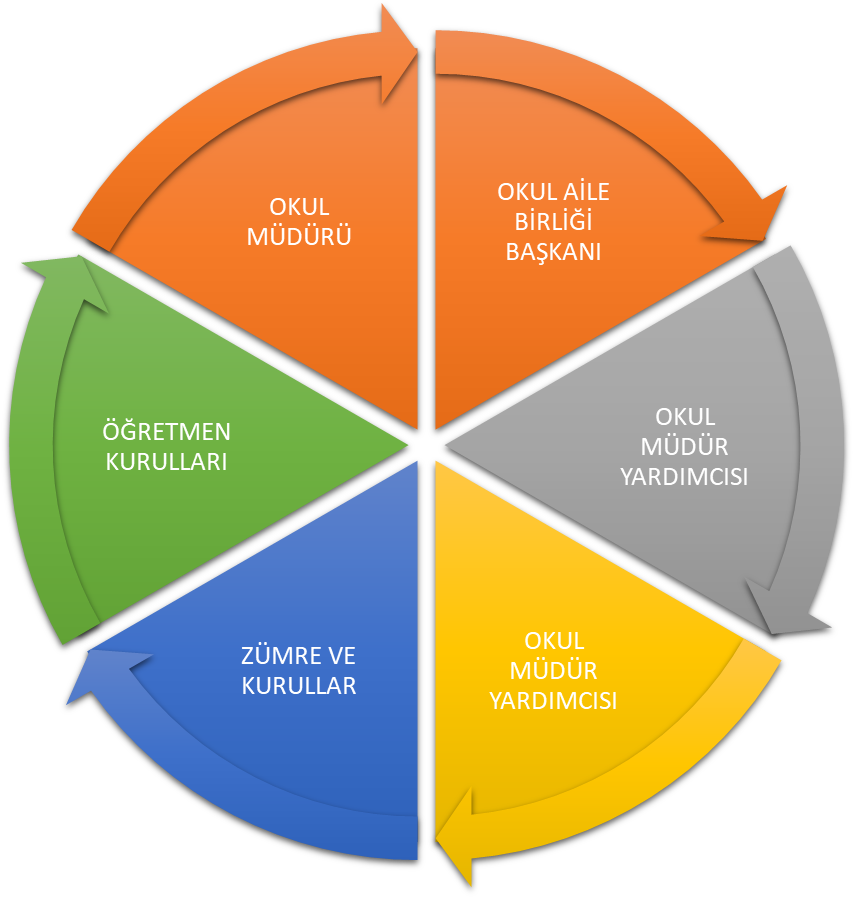 Paydaş anketlerine ilişkin ortaya çıkan temel sonuçlara altta yer verilmiştir * : Öğrenci Anketi Sonuçları:Öğrencilerin Öğretmenler ile ihtiyaç duyduğunda rahatlıkla görüşebildiğiÖğrencilerin Okul müdür ile rahatlıkla görüşebildiğiOkulun rehberlik servisinden yeterince yararlanabiliyorlar,Okula ilettiğimiz öneri ve isteklerimiz dikkate alınıyor, dilek kotular vasıtasıyla.Öğretmenler yeniliğe açık olarak derslerin işlenişinde çeşitli yöntemler kullanıldığı.Derslerde konuya göre uygun araç gereçler kullanıldığı.Okulun içi ve dışı temizliğinin yeterli olduğu,Okulun binası ve diğer fiziki mekânlar yeterli olduğu, Okulumuzda sanatsal ve kültürel faaliyetlerin düzenlendiği.Teneffüste kantinin kalabalık olduğu,Lavaboların amacı dışında kullanıldığı ve kağıt havlu olmadığı,Kantin Ürünlerinin pahalı olduğu,Öğlen arasının kısa olduğu,Ders saat sayısının fazla olduğuSonuçlarına ulaşılmıştır.Öğretmen Anketi Sonuçları:Okulumuzda alınan kararların genelde çalışanların katılımıyla alındığı,Kurumdaki tüm duyurular çalışanlara zamanında ve etkili bir şeklide hızlıca iletilir.Kendimi, okulun değerli ve saygın bir üyesi olarak gördükleri,Çalıştığım okul bana kendimi geliştirme imkânı tanıdığı,Okul, teknik araç ve gereç yönünden yeterli donanıma sahip olduğu,Okulda çalışanlara yönelik sosyal ve kültürel faaliyetler düzenlendiği,Okulda öğretmenler arasında ayrım yapılmadığı,Okulumuzda yerelde ve toplum üzerinde olumlu etki bırakacak çalışmalar yapıldığı,Yöneticilerimiz, yaratıcı ve yenilikçi düşüncelerin üretilmesini teşvik ettiği,Yöneticiler, okulun vizyonunu, stratejilerini, iyileştirmeye açık olduğuna, zümre ve alanlarla işbirliği, içerisinde olduğu.Okulumuzda sadece öğretmenlerin kullanımına tahsis edilmiş yerlerin ( öğretmenler odası, zümre odaları, alan şefleri ve atölye şşef odalarının) olduğu,Nöbet günlerinin ders saatlerinin en az olduğu güne verilmesinin memnuniyet oluşturmadığı,Sonuçlarına ulaşılmıştır,Veli Anketi Sonuçları:Veliler İhtiyaç duyduğumda okul çalışanlarıyla rahatlıkla görüşebildiği, Velileri ilgilendiren okul duyurularını zamanında öğrendiklerini,Öğrencimle ilgili konularda okulda rehberlik hizmeti alabildiği, Okula ilettiğim istek ve şikâyetlerin dikkate alındığı,.Öğretmenler yeniliğe açık olarak derslerin işlenişinde çeşitli yöntemler kullanmaktadır.Okulda yabancı kişilere karşı güvenlik önlemleri alındığı ve kapsayıcı davranışların sergilendiği,E-Okul Veli Bilgilendirme Sistemi ile okulun internet sayfasını düzenli olarak takip edildiği,Çocuğumun okulunu sevdiğini ve öğretmenleriyle iyi anlaştığını düşündüğü,Okul, teknik araç ve gereç yönünden yeterli donanıma sahip olduğu,Okul her zaman temiz ve bakımlı olduğu,Sonuçlarına ulaşılmıştır.Okulumuzun temel istatistiklerinde verilen okul künyesi, çalışan bilgileri, bina bilgileri, teknolojik kaynak bilgileri ve gelir gider bilgileri ile paydaş anketleri sonucunda ortaya çıkan sorun ve gelişime açık alanlar iç ve dış faktör olarak değerlendirilerek GZFT tablosunda belirtilmiştir. Dolayısıyla olguyu belirten istatistikler ile algıyı ölçen anketlerden çıkan sonuçlar tek bir analizde birleştirilmiştir.Kurumun güçlü ve zayıf yönleri donanım, malzeme, çalışan, iş yapma becerisi, kurumsal iletişim gibi çok çeşitli alanlarda kendisinden kaynaklı olan güçlülükleri ve zayıflıkları ifade etmektedir ve ayrımda temel olarak okul müdürü/müdürlüğü kapsamından bakılarak iç faktör ve dış faktör ayrımı yapılmıştır. İçsel Faktörler *Güçlü YönlerZayıf YönlerDışsal Faktörler *FırsatlarTehditler Gelişim ve Sorun AlanlarıGelişim ve sorun alanları analizi ile GZFT analizi sonucunda ortaya çıkan sonuçların planın geleceğe yönelim bölümü ile ilişkilendirilmesi ve buradan hareketle hedef, gösterge ve eylemlerin belirlenmesi sağlanmaktadır. Gelişim ve sorun alanları ayrımında eğitim ve öğretim faaliyetlerine ilişkin üç temel tema olan Eğitime Erişim, Eğitimde Kalite ve kurumsal Kapasite kullanılmıştır. Eğitime erişim, öğrencinin eğitim faaliyetine erişmesi ve tamamlamasına ilişkin süreçleri; Eğitimde kalite, öğrencinin akademik başarısı, sosyal ve bilişsel gelişimi ve istihdamı da dâhil olmak üzere eğitim ve öğretim sürecinin hayata hazırlama evresini; Kurumsal kapasite ise kurumsal yapı, kurum kültürü, donanım, bina gibi eğitim ve öğretim sürecine destek mahiyetinde olan kapasiteyi belirtmektedir.Gelişim ve sorun alanlarına ilişkin GZFT analizinden yola çıkılarak saptamalar yapılırken yukarıdaki tabloda yer alan ayrımda belirtilen temel sorun alanlarına dikkat edilmesi gerekmektedir. Gelişim ve Sorun AlanlarımızBÖLÜM III: MİSYON, VİZYON VE TEMEL DEĞERLEROkul Müdürlüğümüzün Misyon, vizyon, temel ilke ve değerlerinin oluşturulması kapsamında öğretmenlerimiz, öğrencilerimiz, velilerimiz, çalışanlarımız ve diğer paydaşlarımızdan alınan görüşler, sonucunda stratejik plan hazırlama ekibi tarafından İl Milli Eğitim Müdürlüğümüz ve İlçe Milli Eğitim Müdürlüğümüzün Misyon Vizyon ve Temel değerleri esas alınarak oluşturulan Misyon, Vizyon, Temel Değerler; Okulumuz üst kurulana sunulmuş ve üst kurul tarafından onaylanmıştır.MİSYONUMUZ *İş ve hizmet alanlarında ihtiyaç duyulan ulusal ve uluslararası meslek standartlarına uygun nitelikte insan gücünün yetiştirilmesi, mesleki bilgi ve becerilerinin güncelleştirilmesi ve uygulanan programlarla girişimcilik bilinci, meslek etiği, iş sağlığı ve güvenliği kültürü ile iş alışkanlığının kazandırılmasını ve mesleki eğitim görenlerin istihdama hazırlanmasını sağlamaktır.VİZYONUMUZ *Milli, toplumsal ve ahlaki ve değerlere sahip, mesleki yeterliklere ulaşmış sosyal ve girişimci bireyler yetiştiren bir kurum olmak. TEMEL DEĞERLERİMİZ *Hizmet bekleyenlerin ihtiyaçlarına odaklanmak,Ülkemizin geleceği konusunda sorumluluk,Birbirine saygı ve sevgi göstermek,Her çalışana değer vermek, eşit fırsat tanımak,Hatayı oluşmadan önlemek,Açık ve dürüst iletişim,Çevreyi koruma bilinci,Sürekli gelişim,Herkese katma değer üretme fırsatı tanımak,Problemin değil, çözümün parçası olmaya çalışmak,Karar almada şeffaflık ve hesap verebilirlik.Ben değil biz kültürünü yerleştirmek,Milli ve manevi değerlere bağlı kalmak,Demokrasi kültürüne sahip olmak,BÖLÜM IV: AMAÇ, HEDEF VE EYLEMLERTEMA I: EĞİTİM VE ÖĞRETİME ERİŞİMEğitim ve öğretime erişim okullaşma ve okul terki, devam ve devamsızlık, okula uyum ve oryantasyon, özel eğitime ihtiyaç duyan bireylerin eğitime erişimi, yabancı öğrencilerin eğitime erişimi ve hayatboyu öğrenme kapsamında yürütülen faaliyetlerin ele alındığı temadır.Stratejik Amaç 1: Kayıt bölgemizde yer alan çocukların okullaşma oranlarını artıran, öğrencilerin uyum ve devamsızlık sorunlarını gideren etkin bir yönetim yapısı kurulacaktır. Stratejik Hedef 1.1.  Kayıt bölgemizde yer alan çocukların okullaşma oranları artırılacak ve öğrencilerin uyum ve devamsızlık sorunları da giderilecektir.Eylemler*TEMA II: EĞİTİM VE ÖĞRETİMDE KALİTENİN ARTIRILMASIEğitim ve öğretimde kalitenin artırılması başlığı esas olarak eğitim ve öğretim faaliyetinin hayata hazırlama işlevinde yapılacak çalışmaları kapsamaktadır. Bu tema altında akademik başarı, sınav kaygıları, sınıfta kalma, ders başarıları ve kazanımları, disiplin sorunları, öğrencilerin bilimsel, sanatsal, kültürel ve sportif faaliyetleri ile istihdam ve meslek edindirmeye yönelik rehberlik ve diğer mesleki faaliyetler yer almaktadır. Stratejik Amaç 2: Öğrencilerimizin gelişmiş dünyaya uyum sağlayacak şekilde donanımlı bireyler olabilmesi için eğitim ve öğretimde kalite artırılacaktır.Stratejik Hedef 2.1.  Öğrenme kazanımlarını takip eden ve velileri de sürece dâhil eden bir yönetim anlayışı ile öğrencilerimizin akademik başarıları ve sosyal faaliyetlere etkin katılımı artırılacaktır.EylemlerStratejik Hedef 2.2.  Etkin bir rehberlik anlayışıyla, öğrencilerimizi ilgi ve becerileriyle orantılı bir şekilde üst öğrenime veya istihdama hazır hale getiren daha kaliteli bir kurum yapısına geçilecektir. Eylemler*TEMA III: KURUMSAL KAPASİTEStratejik Amaç 3: Eğitim ve öğretim faaliyetlerinin daha nitelikli olarak verilebilmesi için okulumuzun kurumsal kapasitesi güçlendirilecektir.Stratejik Hedef 3.1.  İşlevsel bir insan kaynakları planlamasında personel yeterliliklerimiz geliştirilecektir, Eylemler:Stratejik Hedef 3.2  Okulumuzun mali kaynaklarını güçlendirmek ve finansal kaynakların etkin dağıtımını yaparak okulumuzun alt yapı ve donatım ihtiyaçları karşılanmaya çalışılacaktır.EylemlerV. BÖLÜM: MALİYETLENDİRME2019-2023 Stratejik Planı Faaliyet/Proje Maliyetlendirme TablosuVI. BÖLÜM: İZLEME VE DEĞERLENDİRMEStratejik planın izlenmesinde 6 aylık dönemlerde izleme yapılacak denetim birimleri, il ve ilçe millî eğitim müdürlüğü ve Bakanlık denetim ve kontrollerine hazır halde tutulacaktır.Yıllık planın uygulanmasında yürütme ekipleri ve eylem sorumlularıyla toplantılar yapılacaktır. Toplantıda yapılanlar ve sonraki aylarda yapılacaklar görüşülüp karara bağlanacaktır. EKLER: Öğretmen, öğrenci ve veli anket örnekleri klasör ekinde olup okullarınızda uygulanarak sonuçlarından paydaş analizi bölümü ve sorun alanlarının belirlenmesinde yararlanabilirsiniz.Üst Kurul BilgileriÜst Kurul BilgileriEkip BilgileriEkip BilgileriAdı SoyadıUnvanıAdı SoyadıUnvanıİdris DEMİRELOkul Müdürüİshak SAĞIRMüdür Baiyardımcısı Gülay ÖZLÜMüdür Yrd.Elif EROĞLUÖğretmenMustafa EROĞLUÖğretmenHayri YILMAZÖğretmenÖzlem KESİKOĞLUOkul Aile Birliği Başkanı Sadullah AÇICIÖğretmenOkul Aile Birliği Yön. Kur. ÜyesiEmre UZUNÖğretmenSerkan AYDINÖğretmenAyşe Canan AKPINARÖğretmenSalim KAHVECİÖğretmenZeki BATARMuhtarİli: TRABZONİli: TRABZONİli: TRABZONİli: TRABZONİlçesi: ORTAHİSARİlçesi: ORTAHİSARİlçesi: ORTAHİSARİlçesi: ORTAHİSARAdres: İNÖNÜ MAHALLESİ İNÖNÜ CADDESİ NO:151İNÖNÜ MAHALLESİ İNÖNÜ CADDESİ NO:151İNÖNÜ MAHALLESİ İNÖNÜ CADDESİ NO:151Coğrafi Konum (link)*:Coğrafi Konum (link)*:https://maps.app.goo.gl/UjzeDhttps://maps.app.goo.gl/UjzeDTelefon Numarası: (0462) 230 23 46 (0462) 230 23 46 (0462) 230 23 46 Faks Numarası:Faks Numarası:(0462) 230 23 47(0462) 230 23 47e- Posta Adresi:757052@meb.k12.tr757052@meb.k12.tr757052@meb.k12.trWeb sayfası adresi:Web sayfası adresi:trabzonmtal.meb.k12.tr/trabzonmtal.meb.k12.tr/Kurum Kodu:757052757052757052Öğretim Şekli:Öğretim Şekli:Tam Gün Tam Gün Okulun Hizmete Giriş Tarihi : 1943Okulun Hizmete Giriş Tarihi : 1943Okulun Hizmete Giriş Tarihi : 1943Okulun Hizmete Giriş Tarihi : 1943Toplam Çalışan Sayısı *Toplam Çalışan Sayısı *184184Öğrenci Sayısı:Kız4545Öğretmen SayısıKadın5555Öğrenci Sayısı:Erkek11991199Öğretmen SayısıErkek100100Öğrenci Sayısı:Toplam12441244Öğretmen SayısıToplam155155Derslik Başına Düşen Öğrenci SayısıDerslik Başına Düşen Öğrenci SayısıDerslik Başına Düşen Öğrenci Sayısı:23,03Şube Başına Düşen Öğrenci SayısıŞube Başına Düşen Öğrenci SayısıŞube Başına Düşen Öğrenci Sayısı:20,06Öğretmen Başına Düşen Öğrenci SayısıÖğretmen Başına Düşen Öğrenci SayısıÖğretmen Başına Düşen Öğrenci Sayısı:8,02Şube Başına 30’dan Fazla Öğrencisi Olan Şube SayısıŞube Başına 30’dan Fazla Öğrencisi Olan Şube SayısıŞube Başına 30’dan Fazla Öğrencisi Olan Şube Sayısı:0Öğrenci Başına Düşen Toplam Gider Miktarı*Öğrenci Başına Düşen Toplam Gider Miktarı*Öğrenci Başına Düşen Toplam Gider Miktarı*227,90 tlÖğretmenlerin Kurumdaki Ortalama Görev SüresiÖğretmenlerin Kurumdaki Ortalama Görev SüresiÖğretmenlerin Kurumdaki Ortalama Görev Süresi:10,70İli: TRABZONİli: TRABZONİli: TRABZONİli: TRABZONİlçesi: ORTAHİSARİlçesi: ORTAHİSARİlçesi: ORTAHİSARİlçesi: ORTAHİSARAdres: İNÖNÜ MAHALLESİ İNÖNÜ CADDESİ NO:151İNÖNÜ MAHALLESİ İNÖNÜ CADDESİ NO:151İNÖNÜ MAHALLESİ İNÖNÜ CADDESİ NO:151Coğrafi Konum (link)*:Coğrafi Konum (link)*:https://atlas.harita.gov.tr/#18.85/41.0027455/39.7046411https://atlas.harita.gov.tr/#18.85/41.0027455/39.7046411Telefon Numarası: (0462) 230 23 46 (0462) 230 23 46 (0462) 230 23 46 Faks Numarası:Faks Numarası:(0462) 230 23 47(0462) 230 23 47e- Posta Adresi:757052@MEB.K12.TR757052@MEB.K12.TR757052@MEB.K12.TRWeb sayfası adresi:Web sayfası adresi:trabzonmtal.meb.k12.tr/trabzonmtal.meb.k12.tr/Kurum Kodu:757052757052757052Öğretim Şekli:Öğretim Şekli:Tam Gün Tam Gün Okulun Hizmete Giriş Tarihi : 1943Okulun Hizmete Giriş Tarihi : 1943Okulun Hizmete Giriş Tarihi : 1943Okulun Hizmete Giriş Tarihi : 1943Toplam Çalışan Sayısı *Toplam Çalışan Sayısı *184184Öğrenci Sayısı:Kız4545Öğretmen SayısıKadın5555Öğrenci Sayısı:Erkek11891189Öğretmen SayısıErkek100100Öğrenci Sayısı:Toplam12341234Öğretmen SayısıToplam155155Derslik Başına Düşen Öğrenci SayısıDerslik Başına Düşen Öğrenci SayısıDerslik Başına Düşen Öğrenci Sayısı:22,85Şube Başına Düşen Öğrenci SayısıŞube Başına Düşen Öğrenci SayısıŞube Başına Düşen Öğrenci Sayısı:19,9Öğretmen Başına Düşen Öğrenci SayısıÖğretmen Başına Düşen Öğrenci SayısıÖğretmen Başına Düşen Öğrenci Sayısı:7,96Şube Başına 30’dan Fazla Öğrencisi Olan Şube SayısıŞube Başına 30’dan Fazla Öğrencisi Olan Şube SayısıŞube Başına 30’dan Fazla Öğrencisi Olan Şube Sayısı:0Öğrenci Başına Düşen Toplam Gider Miktarı*Öğrenci Başına Düşen Toplam Gider Miktarı*Öğrenci Başına Düşen Toplam Gider Miktarı*:229,75Öğretmenlerin Kurumdaki Ortalama Görev SüresiÖğretmenlerin Kurumdaki Ortalama Görev SüresiÖğretmenlerin Kurumdaki Ortalama Görev Süresi:10,75İli: TRABZONİli: TRABZONİli: TRABZONİli: TRABZONİlçesi: ORTAHİSARİlçesi: ORTAHİSARİlçesi: ORTAHİSARİlçesi: ORTAHİSARAdres: İNÖNÜ MAHALLESİ İNÖNÜ CADDESİ NO:151İNÖNÜ MAHALLESİ İNÖNÜ CADDESİ NO:151İNÖNÜ MAHALLESİ İNÖNÜ CADDESİ NO:151Coğrafi Konum (link)*:Coğrafi Konum (link)*:https://atlas.harita.gov.tr/#18.85/41.0027455/39.7046411https://atlas.harita.gov.tr/#18.85/41.0027455/39.7046411Telefon Numarası: (0462) 230 23 46 (0462) 230 23 46 (0462) 230 23 46 Faks Numarası:Faks Numarası:(0462) 230 23 47(0462) 230 23 47e- Posta Adresi:757052@MEB.K12.TR757052@MEB.K12.TR757052@MEB.K12.TRWeb sayfası adresi:Web sayfası adresi:trabzonmtal.meb.k12.tr/trabzonmtal.meb.k12.tr/Kurum Kodu:757052757052757052Öğretim Şekli:Öğretim Şekli:Tam Gün Tam Gün Okulun Hizmete Giriş Tarihi : 1943Okulun Hizmete Giriş Tarihi : 1943Okulun Hizmete Giriş Tarihi : 1943Okulun Hizmete Giriş Tarihi : 1943Toplam Çalışan Sayısı *Toplam Çalışan Sayısı *173173Öğrenci Sayısı:Kız6262Öğretmen SayısıKadın5454Öğrenci Sayısı:Erkek12951295Öğretmen SayısıErkek9494Öğrenci Sayısı:Toplam13571357Öğretmen SayısıToplam148148Derslik Başına Düşen Öğrenci SayısıDerslik Başına Düşen Öğrenci SayısıDerslik Başına Düşen Öğrenci Sayısı:25,13Şube Başına Düşen Öğrenci SayısıŞube Başına Düşen Öğrenci SayısıŞube Başına Düşen Öğrenci Sayısı:20,56Öğretmen Başına Düşen Öğrenci SayısıÖğretmen Başına Düşen Öğrenci SayısıÖğretmen Başına Düşen Öğrenci Sayısı:9,16Şube Başına 30’dan Fazla Öğrencisi Olan Şube SayısıŞube Başına 30’dan Fazla Öğrencisi Olan Şube SayısıŞube Başına 30’dan Fazla Öğrencisi Olan Şube Sayısı:1Öğrenci Başına Düşen Toplam Gider Miktarı*Öğrenci Başına Düşen Toplam Gider Miktarı*Öğrenci Başına Düşen Toplam Gider Miktarı*:327,23Öğretmenlerin Kurumdaki Ortalama Görev SüresiÖğretmenlerin Kurumdaki Ortalama Görev SüresiÖğretmenlerin Kurumdaki Ortalama Görev Süresi:11:05İli: TRABZONİli: TRABZONİli: TRABZONİli: TRABZONİlçesi: ORTAHİSARİlçesi: ORTAHİSARİlçesi: ORTAHİSARİlçesi: ORTAHİSARAdres: İNÖNÜ MAHALLESİ İNÖNÜ CADDESİ NO:151İNÖNÜ MAHALLESİ İNÖNÜ CADDESİ NO:151İNÖNÜ MAHALLESİ İNÖNÜ CADDESİ NO:151Coğrafi Konum (link)*:Coğrafi Konum (link)*:https://maps.app.goo.gl/UjzeDhttps://maps.app.goo.gl/UjzeDTelefon Numarası: (0462) 230 23 46 (0462) 230 23 46 (0462) 230 23 46 Faks Numarası:Faks Numarası:(0462) 230 23 47(0462) 230 23 47e- Posta Adresi:757052@MEB.K12.TR757052@MEB.K12.TR757052@MEB.K12.TRWeb sayfası adresi:Web sayfası adresi:trabzonmtal.meb.k12.tr/trabzonmtal.meb.k12.tr/Kurum Kodu:757052757052757052Öğretim Şekli:Öğretim Şekli:Tam Gün Tam Gün Okulun Hizmete Giriş Tarihi : 1943Okulun Hizmete Giriş Tarihi : 1943Okulun Hizmete Giriş Tarihi : 1943Okulun Hizmete Giriş Tarihi : 1943Toplam Çalışan Sayısı *Toplam Çalışan Sayısı *Öğrenci Sayısı:Kız4343Öğretmen SayısıKadın5252Öğrenci Sayısı:Erkek12691269Öğretmen SayısıErkek8787Öğrenci Sayısı:Toplam13121312Öğretmen SayısıToplam139139Derslik Başına Düşen Öğrenci SayısıDerslik Başına Düşen Öğrenci SayısıDerslik Başına Düşen Öğrenci Sayısı:20.1Şube Başına Düşen Öğrenci SayısıŞube Başına Düşen Öğrenci SayısıŞube Başına Düşen Öğrenci Sayısı:20.5Öğretmen Başına Düşen Öğrenci SayısıÖğretmen Başına Düşen Öğrenci SayısıÖğretmen Başına Düşen Öğrenci Sayısı:10.25Şube Başına 30’dan Fazla Öğrencisi Olan Şube SayısıŞube Başına 30’dan Fazla Öğrencisi Olan Şube SayısıŞube Başına 30’dan Fazla Öğrencisi Olan Şube Sayısı:4Öğrenci Başına Düşen Toplam Gider Miktarı*Öğrenci Başına Düşen Toplam Gider Miktarı*Öğrenci Başına Düşen Toplam Gider Miktarı*Öğretmenlerin Kurumdaki Ortalama Görev SüresiÖğretmenlerin Kurumdaki Ortalama Görev SüresiÖğretmenlerin Kurumdaki Ortalama Görev Süresi10.05İli: TRABZONİli: TRABZONİli: TRABZONİli: TRABZONİlçesi: ORTAHİSARİlçesi: ORTAHİSARİlçesi: ORTAHİSARİlçesi: ORTAHİSARAdres: İNÖNÜ MAHALLESİ İNÖNÜ CADDESİ NO:151İNÖNÜ MAHALLESİ İNÖNÜ CADDESİ NO:151İNÖNÜ MAHALLESİ İNÖNÜ CADDESİ NO:151Coğrafi Konum (link)*:Coğrafi Konum (link)*:https://maps.app.goo.gl/UjzeDhttps://maps.app.goo.gl/UjzeDTelefon Numarası: (0462) 230 23 46 (0462) 230 23 46 (0462) 230 23 46 Faks Numarası:Faks Numarası:(0462) 230 23 47(0462) 230 23 47e- Posta Adresi:757052@MEB.K12.TR757052@MEB.K12.TR757052@MEB.K12.TRWeb sayfası adresi:Web sayfası adresi:trabzonmtal.meb.k12.tr/trabzonmtal.meb.k12.tr/Kurum Kodu:757052757052757052Öğretim Şekli:Öğretim Şekli:Tam Gün Tam Gün Okulun Hizmete Giriş Tarihi : 1943Okulun Hizmete Giriş Tarihi : 1943Okulun Hizmete Giriş Tarihi : 1943Okulun Hizmete Giriş Tarihi : 1943Toplam Çalışan Sayısı *Toplam Çalışan Sayısı *Öğrenci Sayısı:Kız6565Öğretmen SayısıKadın5252Öğrenci Sayısı:Erkek13651365Öğretmen SayısıErkek8787Öğrenci Sayısı:Toplam14301430Öğretmen SayısıToplam166166Derslik Başına Düşen Öğrenci SayısıDerslik Başına Düşen Öğrenci SayısıDerslik Başına Düşen Öğrenci Sayısı:22Şube Başına Düşen Öğrenci SayısıŞube Başına Düşen Öğrenci SayısıŞube Başına Düşen Öğrenci Sayısı:20.03Öğretmen Başına Düşen Öğrenci SayısıÖğretmen Başına Düşen Öğrenci SayısıÖğretmen Başına Düşen Öğrenci Sayısı:10.8Şube Başına 30’dan Fazla Öğrencisi Olan Şube SayısıŞube Başına 30’dan Fazla Öğrencisi Olan Şube SayısıŞube Başına 30’dan Fazla Öğrencisi Olan Şube Sayısı:4Öğrenci Başına Düşen Toplam Gider Miktarı*Öğrenci Başına Düşen Toplam Gider Miktarı*Öğrenci Başına Düşen Toplam Gider Miktarı*Öğretmenlerin Kurumdaki Ortalama Görev SüresiÖğretmenlerin Kurumdaki Ortalama Görev SüresiÖğretmenlerin Kurumdaki Ortalama Görev Süresi11.01İli: TRABZONİli: TRABZONİli: TRABZONİli: TRABZONİlçesi: ORTAHİSARİlçesi: ORTAHİSARİlçesi: ORTAHİSARİlçesi: ORTAHİSARAdres: İNÖNÜ MAHALLESİ İNÖNÜ CADDESİ NO:151İNÖNÜ MAHALLESİ İNÖNÜ CADDESİ NO:151İNÖNÜ MAHALLESİ İNÖNÜ CADDESİ NO:151Coğrafi Konum (link)*:Coğrafi Konum (link)*:https://maps.app.goo.gl/UjzeDhttps://maps.app.goo.gl/UjzeDTelefon Numarası: (0462) 230 23 46 (0462) 230 23 46 (0462) 230 23 46 Faks Numarası:Faks Numarası:(0462) 230 23 47(0462) 230 23 47e- Posta Adresi:757052@MEB.K12.TR757052@MEB.K12.TR757052@MEB.K12.TRWeb sayfası adresi:Web sayfası adresi:trabzonmtal.meb.k12.tr/trabzonmtal.meb.k12.tr/Kurum Kodu:757052757052757052Öğretim Şekli:Öğretim Şekli:Tam Gün Tam Gün Okulun Hizmete Giriş Tarihi : 1943Okulun Hizmete Giriş Tarihi : 1943Okulun Hizmete Giriş Tarihi : 1943Okulun Hizmete Giriş Tarihi : 1943Toplam Çalışan Sayısı *Toplam Çalışan Sayısı *Öğrenci Sayısı:Kız6565Öğretmen SayısıKadın5252Öğrenci Sayısı:Erkek13651365Öğretmen SayısıErkek8787Öğrenci Sayısı:Toplam14301430Öğretmen SayısıToplam139139Derslik Başına Düşen Öğrenci SayısıDerslik Başına Düşen Öğrenci SayısıDerslik Başına Düşen Öğrenci Sayısı:22Şube Başına Düşen Öğrenci SayısıŞube Başına Düşen Öğrenci SayısıŞube Başına Düşen Öğrenci Sayısı:20.01Öğretmen Başına Düşen Öğrenci SayısıÖğretmen Başına Düşen Öğrenci SayısıÖğretmen Başına Düşen Öğrenci Sayısı:10,8Şube Başına 30’dan Fazla Öğrencisi Olan Şube SayısıŞube Başına 30’dan Fazla Öğrencisi Olan Şube SayısıŞube Başına 30’dan Fazla Öğrencisi Olan Şube Sayısı:4Öğrenci Başına Düşen Toplam Gider Miktarı*Öğrenci Başına Düşen Toplam Gider Miktarı*Öğrenci Başına Düşen Toplam Gider Miktarı*Öğretmenlerin Kurumdaki Ortalama Görev SüresiÖğretmenlerin Kurumdaki Ortalama Görev SüresiÖğretmenlerin Kurumdaki Ortalama Görev Süresi10İli: TRABZONİli: TRABZONİli: TRABZONİli: TRABZONİlçesi: ORTAHİSARİlçesi: ORTAHİSARİlçesi: ORTAHİSARİlçesi: ORTAHİSARAdres: İNÖNÜ MAHALLESİ İNÖNÜ CADDESİ NO:151İNÖNÜ MAHALLESİ İNÖNÜ CADDESİ NO:151İNÖNÜ MAHALLESİ İNÖNÜ CADDESİ NO:151Coğrafi Konum (link)*:Coğrafi Konum (link)*:https://maps.app.goo.gl/UjzeDhttps://maps.app.goo.gl/UjzeDTelefon Numarası: (0462) 230 23 46 (0462) 230 23 46 (0462) 230 23 46 Faks Numarası:Faks Numarası:(0462) 230 23 47(0462) 230 23 47e- Posta Adresi:757052@MEB.K12.TR757052@MEB.K12.TR757052@MEB.K12.TRWeb sayfası adresi:Web sayfası adresi:trabzonmtal.meb.k12.tr/trabzonmtal.meb.k12.tr/Kurum Kodu:757052757052757052Öğretim Şekli:Öğretim Şekli:Tam Gün Tam Gün Okulun Hizmete Giriş Tarihi : 1943Okulun Hizmete Giriş Tarihi : 1943Okulun Hizmete Giriş Tarihi : 1943Okulun Hizmete Giriş Tarihi : 1943Toplam Çalışan Sayısı *Toplam Çalışan Sayısı *Öğrenci Sayısı:Kız7272Öğretmen SayısıKadın5151Öğrenci Sayısı:Erkek12891289Öğretmen SayısıErkek8383Öğrenci Sayısı:Toplam13611361Öğretmen SayısıToplam134134Derslik Başına Düşen Öğrenci SayısıDerslik Başına Düşen Öğrenci SayısıDerslik Başına Düşen Öğrenci Sayısı:20,9Şube Başına Düşen Öğrenci SayısıŞube Başına Düşen Öğrenci SayısıŞube Başına Düşen Öğrenci Sayısı:20.9Öğretmen Başına Düşen Öğrenci SayısıÖğretmen Başına Düşen Öğrenci SayısıÖğretmen Başına Düşen Öğrenci Sayısı:10,6Şube Başına 30’dan Fazla Öğrencisi Olan Şube SayısıŞube Başına 30’dan Fazla Öğrencisi Olan Şube SayısıŞube Başına 30’dan Fazla Öğrencisi Olan Şube Sayısı:4Öğrenci Başına Düşen Toplam Gider Miktarı*Öğrenci Başına Düşen Toplam Gider Miktarı*Öğrenci Başına Düşen Toplam Gider Miktarı*Öğretmenlerin Kurumdaki Ortalama Görev SüresiÖğretmenlerin Kurumdaki Ortalama Görev SüresiÖğretmenlerin Kurumdaki Ortalama Görev Süresi11İli: TRABZONİli: TRABZONİli: TRABZONİli: TRABZONİlçesi: ORTAHİSARİlçesi: ORTAHİSARİlçesi: ORTAHİSARİlçesi: ORTAHİSARAdres: İNÖNÜ MAHALLESİ İNÖNÜ CADDESİ NO:151İNÖNÜ MAHALLESİ İNÖNÜ CADDESİ NO:151İNÖNÜ MAHALLESİ İNÖNÜ CADDESİ NO:151Coğrafi Konum (link)*:Coğrafi Konum (link)*:https://maps.app.goo.gl/UjzeDhttps://maps.app.goo.gl/UjzeDTelefon Numarası: (0462) 230 23 46 (0462) 230 23 46 (0462) 230 23 46 Faks Numarası:Faks Numarası:(0462) 230 23 47(0462) 230 23 47e- Posta Adresi:757052@MEB.K12.TR757052@MEB.K12.TR757052@MEB.K12.TRWeb sayfası adresi:Web sayfası adresi:trabzonmtal.meb.k12.tr/trabzonmtal.meb.k12.tr/Kurum Kodu:757052757052757052Öğretim Şekli:Öğretim Şekli:Tam Gün Tam Gün Okulun Hizmete Giriş Tarihi : 1943Okulun Hizmete Giriş Tarihi : 1943Okulun Hizmete Giriş Tarihi : 1943Okulun Hizmete Giriş Tarihi : 1943Toplam Çalışan Sayısı *Toplam Çalışan Sayısı *Öğrenci Sayısı:Kız6969Öğretmen SayısıKadın5151Öğrenci Sayısı:Erkek11881188Öğretmen SayısıErkek8383Öğrenci Sayısı:Toplam12571257Öğretmen SayısıToplam134134Derslik Başına Düşen Öğrenci SayısıDerslik Başına Düşen Öğrenci SayısıDerslik Başına Düşen Öğrenci Sayısı:19,3Şube Başına Düşen Öğrenci SayısıŞube Başına Düşen Öğrenci SayısıŞube Başına Düşen Öğrenci Sayısı:19,3Öğretmen Başına Düşen Öğrenci SayısıÖğretmen Başına Düşen Öğrenci SayısıÖğretmen Başına Düşen Öğrenci Sayısı:9,3Şube Başına 30’dan Fazla Öğrencisi Olan Şube SayısıŞube Başına 30’dan Fazla Öğrencisi Olan Şube SayısıŞube Başına 30’dan Fazla Öğrencisi Olan Şube Sayısı:1Öğrenci Başına Düşen Toplam Gider Miktarı*Öğrenci Başına Düşen Toplam Gider Miktarı*Öğrenci Başına Düşen Toplam Gider Miktarı*Öğretmenlerin Kurumdaki Ortalama Görev SüresiÖğretmenlerin Kurumdaki Ortalama Görev SüresiÖğretmenlerin Kurumdaki Ortalama Görev Süresi11İli: TRABZONİli: TRABZONİli: TRABZONİli: TRABZONİlçesi: ORTAHİSARİlçesi: ORTAHİSARİlçesi: ORTAHİSARİlçesi: ORTAHİSARAdres: İNÖNÜ MAHALLESİ İNÖNÜ CADDESİ NO:151İNÖNÜ MAHALLESİ İNÖNÜ CADDESİ NO:151İNÖNÜ MAHALLESİ İNÖNÜ CADDESİ NO:151Coğrafi Konum (link)*:Coğrafi Konum (link)*:https://maps.app.goo.gl/UjzeDhttps://maps.app.goo.gl/UjzeDTelefon Numarası: (0462) 230 23 46 (0462) 230 23 46 (0462) 230 23 46 Faks Numarası:Faks Numarası:(0462) 230 23 47(0462) 230 23 47e- Posta Adresi:757052@MEB.K12.TR757052@MEB.K12.TR757052@MEB.K12.TRWeb sayfası adresi:Web sayfası adresi:trabzonmtal.meb.k12.tr/trabzonmtal.meb.k12.tr/Kurum Kodu:757052757052757052Öğretim Şekli:Öğretim Şekli:Tam Gün Tam Gün Okulun Hizmete Giriş Tarihi : 1943Okulun Hizmete Giriş Tarihi : 1943Okulun Hizmete Giriş Tarihi : 1943Okulun Hizmete Giriş Tarihi : 1943Toplam Çalışan Sayısı *Toplam Çalışan Sayısı *153153Öğrenci Sayısı:Kız6363Öğretmen SayısıKadın5151Öğrenci Sayısı:Erkek11861186Öğretmen SayısıErkek8484Öğrenci Sayısı:Toplam12491249Öğretmen SayısıToplam135135Derslik Başına Düşen Öğrenci SayısıDerslik Başına Düşen Öğrenci SayısıDerslik Başına Düşen Öğrenci Sayısı:19,5Şube Başına Düşen Öğrenci SayısıŞube Başına Düşen Öğrenci SayısıŞube Başına Düşen Öğrenci Sayısı:19.3Öğretmen Başına Düşen Öğrenci SayısıÖğretmen Başına Düşen Öğrenci SayısıÖğretmen Başına Düşen Öğrenci Sayısı:9,2Şube Başına 30’dan Fazla Öğrencisi Olan Şube SayısıŞube Başına 30’dan Fazla Öğrencisi Olan Şube SayısıŞube Başına 30’dan Fazla Öğrencisi Olan Şube Sayısı:2Öğrenci Başına Düşen Toplam Gider Miktarı*Öğrenci Başına Düşen Toplam Gider Miktarı*Öğrenci Başına Düşen Toplam Gider Miktarı*Öğretmenlerin Kurumdaki Ortalama Görev SüresiÖğretmenlerin Kurumdaki Ortalama Görev SüresiÖğretmenlerin Kurumdaki Ortalama Görev Süresi11İli: TRABZONİli: TRABZONİli: TRABZONİli: TRABZONİlçesi: ORTAHİSARİlçesi: ORTAHİSARİlçesi: ORTAHİSARİlçesi: ORTAHİSARAdres: İNÖNÜ MAHALLESİ İNÖNÜ CADDESİ NO:151İNÖNÜ MAHALLESİ İNÖNÜ CADDESİ NO:151İNÖNÜ MAHALLESİ İNÖNÜ CADDESİ NO:151Coğrafi Konum (link)*:Coğrafi Konum (link)*:https://maps.app.goo.gl/UjzeDhttps://maps.app.goo.gl/UjzeDTelefon Numarası: (0462) 230 23 46 (0462) 230 23 46 (0462) 230 23 46 Faks Numarası:Faks Numarası:(0462) 230 23 47(0462) 230 23 47e- Posta Adresi:757052@MEB.K12.TR757052@MEB.K12.TR757052@MEB.K12.TRWeb sayfası adresi:Web sayfası adresi:trabzonmtal.meb.k12.tr/trabzonmtal.meb.k12.tr/Kurum Kodu:757052757052757052Öğretim Şekli:Öğretim Şekli:Tam Gün Tam Gün Okulun Hizmete Giriş Tarihi : 1943Okulun Hizmete Giriş Tarihi : 1943Okulun Hizmete Giriş Tarihi : 1943Okulun Hizmete Giriş Tarihi : 1943Toplam Çalışan Sayısı *Toplam Çalışan Sayısı *Öğrenci Sayısı:KızÖğretmen SayısıKadınÖğrenci Sayısı:ErkekÖğretmen SayısıErkekÖğrenci Sayısı:ToplamÖğretmen SayısıToplamDerslik Başına Düşen Öğrenci SayısıDerslik Başına Düşen Öğrenci SayısıDerslik Başına Düşen Öğrenci Sayısı:Şube Başına Düşen Öğrenci SayısıŞube Başına Düşen Öğrenci SayısıŞube Başına Düşen Öğrenci Sayısı:Öğretmen Başına Düşen Öğrenci SayısıÖğretmen Başına Düşen Öğrenci SayısıÖğretmen Başına Düşen Öğrenci Sayısı:Şube Başına 30’dan Fazla Öğrencisi Olan Şube SayısıŞube Başına 30’dan Fazla Öğrencisi Olan Şube SayısıŞube Başına 30’dan Fazla Öğrencisi Olan Şube Sayısı:Öğrenci Başına Düşen Toplam Gider Miktarı*Öğrenci Başına Düşen Toplam Gider Miktarı*Öğrenci Başına Düşen Toplam Gider Miktarı*Öğretmenlerin Kurumdaki Ortalama Görev SüresiÖğretmenlerin Kurumdaki Ortalama Görev SüresiÖğretmenlerin Kurumdaki Ortalama Görev Süresiİli: TRABZONİli: TRABZONİli: TRABZONİli: TRABZONİlçesi: ORTAHİSARİlçesi: ORTAHİSARİlçesi: ORTAHİSARİlçesi: ORTAHİSARAdres: İNÖNÜ MAHALLESİ İNÖNÜ CADDESİ NO:151İNÖNÜ MAHALLESİ İNÖNÜ CADDESİ NO:151İNÖNÜ MAHALLESİ İNÖNÜ CADDESİ NO:151Coğrafi Konum (link)*:Coğrafi Konum (link)*:https://maps.app.goo.gl/UjzeDhttps://maps.app.goo.gl/UjzeDTelefon Numarası: (0462) 230 23 46 (0462) 230 23 46 (0462) 230 23 46 Faks Numarası:Faks Numarası:(0462) 230 23 47(0462) 230 23 47e- Posta Adresi:757052@MEB.K12.TR757052@MEB.K12.TR757052@MEB.K12.TRWeb sayfası adresi:Web sayfası adresi:trabzonmtal.meb.k12.tr/trabzonmtal.meb.k12.tr/Kurum Kodu:757052757052757052Öğretim Şekli:Öğretim Şekli:Tam Gün Tam Gün Okulun Hizmete Giriş Tarihi : 1943Okulun Hizmete Giriş Tarihi : 1943Okulun Hizmete Giriş Tarihi : 1943Okulun Hizmete Giriş Tarihi : 1943Toplam Çalışan Sayısı *Toplam Çalışan Sayısı *Öğrenci Sayısı:KızÖğretmen SayısıKadınÖğrenci Sayısı:ErkekÖğretmen SayısıErkekÖğrenci Sayısı:ToplamÖğretmen SayısıToplamDerslik Başına Düşen Öğrenci SayısıDerslik Başına Düşen Öğrenci SayısıDerslik Başına Düşen Öğrenci Sayısı:Şube Başına Düşen Öğrenci SayısıŞube Başına Düşen Öğrenci SayısıŞube Başına Düşen Öğrenci Sayısı:Öğretmen Başına Düşen Öğrenci SayısıÖğretmen Başına Düşen Öğrenci SayısıÖğretmen Başına Düşen Öğrenci Sayısı:Şube Başına 30’dan Fazla Öğrencisi Olan Şube SayısıŞube Başına 30’dan Fazla Öğrencisi Olan Şube SayısıŞube Başına 30’dan Fazla Öğrencisi Olan Şube Sayısı:Öğrenci Başına Düşen Toplam Gider Miktarı*Öğrenci Başına Düşen Toplam Gider Miktarı*Öğrenci Başına Düşen Toplam Gider Miktarı*Öğretmenlerin Kurumdaki Ortalama Görev SüresiÖğretmenlerin Kurumdaki Ortalama Görev SüresiÖğretmenlerin Kurumdaki Ortalama Görev SüresiUnvan*ErkekKadınToplamOkul Müdürü ve Müdür Yardımcısı718Genel Bilgi Dersi Öğretmeni424385Meslek Dersi Öğretmeni511162Rehber Öğretmen033Memur11Sayman11Veri Hazırlama ve Kontrol İşletmeni22Teknisyen44Yardımcı Personel123Belediyeden Gelenler819İş-kur Personeli33Güvenlik Personeli123Toplam Çalışan Sayıları11866184Unvan*ErkekKadınToplamOkul Müdürü ve Müdür Yardımcısı718Genel Bilgi Dersi Öğretmeni424385Meslek Dersi Öğretmeni511162Rehber Öğretmen033Memur11Sayman11Veri Hazırlama ve Kontrol İşletmeni22Teknisyen44Yardımcı Personel123Belediyeden Gelenler819İş-kur Personeli33Güvenlik Personeli123Toplam Çalışan Sayıları11866184Unvan*ErkekKadınToplamOkul Müdürü ve Müdür Yardımcısı628Genel Bilgi Dersi Öğretmeni394079Meslek Dersi Öğretmeni501262Rehber Öğretmen033Memur11Sayman11Veri Hazırlama ve Kontrol İşletmeni11Teknisyen44Yardımcı Personel123Belediyeden Gelenler66İş-kur Personeli134Güvenlik Personeli11Toplam Çalışan Sayıları11063173Unvan*ErkekKadınToplamOkul Müdürü ve Müdür Yardımcısı628Genel Bilgi Dersi Öğretmeni394079Meslek Dersi Öğretmeni501262Rehber Öğretmen033Memur11Sayman11Veri Hazırlama ve Kontrol İşletmeni11Teknisyen44Yardımcı Personel123Belediyeden Gelenler66İş-kur Personeli134Güvenlik Personeli11Toplam Çalışan Sayıları11063173Unvan*ErkekKadınToplamOkul Müdürü ve Müdür Yardımcısı628Genel Bilgi Dersi Öğretmeni393679Meslek Dersi Öğretmeni481262Rehber Öğretmen033Memur11Sayman11Veri Hazırlama ve Kontrol İşletmeni11Teknisyen44Yardımcı Personel123Belediyeden Gelenler66İş-kur Personeli134Güvenlik Personeli11Toplam Çalışan Sayıları10759166Unvan*ErkekKadınToplamOkul Müdürü ve Müdür Yardımcısı628Genel Bilgi Dersi Öğretmeni393679Meslek Dersi Öğretmeni481262Rehber Öğretmen033İdari Personel11Yardımcı Personel11Güvenlik Personeli11Toplam Çalışan Sayıları44123661341110759166Unvan*ErkekKadınToplamOkul Müdürü ve Müdür Yardımcısı538Genel Bilgi Dersi Öğretmeni344074Meslek Dersi Öğretmeni491160Rehber Öğretmen033Memur000Sayman101Veri Hazırlama ve Kontrol İşletmeni101Teknisyen303Yardımcı Personel022Belediyeden Gelenler505İş-kur Personeli000Güvenlik Personeli011Toplam Çalışan Sayıları9860158Unvan*ErkekKadınToplamOkul Müdürü ve Müdür Yardımcısı538Genel Bilgi Dersi Öğretmeni344074Meslek Dersi Öğretmeni491160Rehber Öğretmen033Memur000Sayman101Veri Hazırlama ve Kontrol İşletmeni101Teknisyen303Yardımcı Personel022Belediyeden Gelenler505İş-kur Personeli000Güvenlik Personeli011Toplam Çalışan Sayıları9860158Unvan*ErkekKadınToplamOkul Müdürü ve Müdür Yardımcısı538Genel Bilgi Dersi Öğretmeni303464Meslek Dersi Öğretmeni521668Rehber Öğretmen033Memur000Sayman101Veri Hazırlama ve Kontrol İşletmeni101Teknisyen202Yardımcı Personel022Belediyeden Gelenler404İş-kur Personeli000Güvenlik Personeli000Toplam Çalışan Sayıları9558153 Unvan*ErkekKadınToplamOkul Müdürü ve Müdür YardımcısıSınıf ÖğretmeniBranş ÖğretmeniRehber Öğretmenİdari PersonelYardımcı PersonelGüvenlik PersoneliToplam Çalışan SayılarıUnvan*ErkekKadınToplamOkul Müdürü ve Müdür YardımcısıSınıf ÖğretmeniBranş ÖğretmeniRehber Öğretmenİdari PersonelYardımcı PersonelGüvenlik PersoneliToplam Çalışan SayılarıOkul Bölümleri *Okul Bölümleri *Özel AlanlarVarYokOkul Kat Sayısı4Çok Amaçlı SalonXDerslik Sayısı55Çok Amaçlı SahaXDerslik Alanları (m2)2678,22KütüphaneXKullanılan Derslik Sayısı55Fen LaboratuvarıXŞube Sayısı65Bilgisayar LaboratuvarıXİdari Odaların Alanı (m2)495İş AtölyesiXÖğretmenler Odası (m2) iki adet134,5Beceri AtölyesiXOkul Oturum Alanı (m2)27110PansiyonXOkul Bahçesi (Açık Alan)(m2)20469Okul Kapalı Alan (m2)6441Sanatsal, bilimsel ve sportif amaçlı toplam alan (m2)530Kantin (m2)225Tuvalet Sayısı85Laboratuvar sayısı19Atölye Sayısı29Diğer (………….)SINIFIKızErkekToplamSINIFIKızErkekToplamAMP -  9. Sınıf / A Şubesi02323AMP - 11. Sınıf / A Şubesi (BİLİŞİM TEKNOLOJİLERİ ALANI)11718AMP -  9. Sınıf / B Şubesi02222AMP - 11. Sınıf / B Şubesi (BİLİŞİM TEKNOLOJİLERİ ALANI)01616AMP -  9. Sınıf / C Şubesi02222AMP - 11. Sınıf / E Şubesi (ELEKTRİK- ELEKTRONİK TEKNOLOJİSİ ALANI)02929AMP -  9. Sınıf / D Şubesi02121AMP - 11. Sınıf / F Şubesi (ELEKTRİK- ELEKTRONİK TEKNOLOJİSİ ALANI)01818AMP -  9. Sınıf / E Şubesi41721AMP - 11. Sınıf / H Şubesi (HARİTA-TAPU-KADASTRO ALANI)21618AMP -  9. Sınıf / F Şubesi02222AMP - 11. Sınıf / I Şubesi (İNŞAAT TEKNOLOJİSİ ALANI)02424AMP -  9. Sınıf / G Şubesi02121AMP - 11. Sınıf / K Şubesi (MAKİNE TEKNOLOJİSİ ALANI)01717AMP -  9. Sınıf / H Şubesi02222AMP - 11. Sınıf / L Şubesi (MAKİNE TEKNOLOJİSİ ALANI)01818AMP -  9. Sınıf / K Şubesi02020AMP - 11. Sınıf / O Şubesi (ENDÜSTRİYEL OTOMASYON TEKNOLOJİLERİ ALANI)01111AMP -  9. Sınıf / L Şubesi11920AMP - 11. Sınıf / S Şubesi (TESİSAT TEKNOLOJİSİ VE İKLİMLENDİRME ALANI)02222AMP -  9. Sınıf / M Şubesi02323AMP - 11. Sınıf / T Şubesi (METAL TEKNOLOJİSİ ALANI)01616AMP -  9. Sınıf / N Şubesi02323AMP - 11. Sınıf / U Şubesi (MOBİLYA VE İÇ MEKAN TASARIMI ALANI)01010AMP -  9. Sınıf / AB Şubesi1910AMP - 11. Sınıf / Y Şubesi (YENİLENEBİLİR ENERJİ TEKNOLOJİLERİ ALANI)01313ATP -  9. Sınıf / O Şubesi (ENDÜSTRİYEL OTOMASYON TEKNOLOJİLERİ ALANI)21517ATP - 11. Sınıf / E Şubesi (ELEKTRİK- ELEKTRONİK TEKNOLOJİSİ ALANI)22224AMP - 10. Sınıf / A Şubesi (BİLİŞİM TEKNOLOJİLERİ ALANI)12930AMP - 12. Sınıf / A Şubesi (BİLİŞİM TEKNOLOJİLERİ ALANI)12526AMP - 10. Sınıf / B Şubesi (BİLİŞİM TEKNOLOJİLERİ ALANI)02828AMP - 12. Sınıf / B Şubesi (BİLİŞİM TEKNOLOJİLERİ ALANI)51217AMP - 10. Sınıf / D Şubesi (ELEKTRİK- ELEKTRONİK TEKNOLOJİSİ ALANI)02626AMP - 12. Sınıf / E Şubesi (ELEKTRİK- ELEKTRONİK TEKNOLOJİSİ ALANI)01313AMP - 10. Sınıf / E Şubesi (ELEKTRİK- ELEKTRONİK TEKNOLOJİSİ ALANI)02727AMP - 12. Sınıf / F Şubesi (ELEKTRİK- ELEKTRONİK TEKNOLOJİSİ ALANI)02727AMP - 10. Sınıf / F Şubesi (ELEKTRİK- ELEKTRONİK TEKNOLOJİSİ ALANI)02525AMP - 12. Sınıf / H Şubesi (HARİTA-TAPU-KADASTRO ALANI)11617AMP - 10. Sınıf / H Şubesi (HARİTA-TAPU-KADASTRO ALANI)72229AMP - 12. Sınıf / I Şubesi (İNŞAAT TEKNOLOJİSİ ALANI)3912AMP - 10. Sınıf / I Şubesi (İNŞAAT TEKNOLOJİSİ ALANI)22224AMP - 12. Sınıf / İ Şubesi (İNŞAAT TEKNOLOJİSİ ALANI)077AMP - 10. Sınıf / K Şubesi (MAKİNE TEKNOLOJİSİ ALANI)02525AMP - 12. Sınıf / K Şubesi (MAKİNE TEKNOLOJİSİ ALANI)02222AMP - 10. Sınıf / L Şubesi (MAKİNE TEKNOLOJİSİ ALANI)02626AMP - 12. Sınıf / S Şubesi (TESİSAT TEKNOLOJİSİ VE İKLİMLENDİRME ALANI)02020AMP - 10. Sınıf / O Şubesi (ENDÜSTRİYEL OTOMASYON TEKNOLOJİLERİ ALANI)01919AMP - 12. Sınıf / U Şubesi (MOBİLYA VE İÇ MEKAN TASARIMI ALANI)11718AMP - 10. Sınıf / S Şubesi (TESİSAT TEKNOLOJİSİ VE İKLİMLENDİRME ALANI)02121AMP - 12. Sınıf / Z Şubesi (DENİZCİLİK ALANI)01111AMP - 10. Sınıf / T Şubesi (METAL TEKNOLOJİSİ ALANI)01313ATP - 12. Sınıf / A Şubesi (BİLİŞİM TEKNOLOJİLERİ ALANI)01717AMP - 10. Sınıf / U Şubesi (MOBİLYA VE İÇ MEKAN TASARIMI ALANI)02121ATP - 12. Sınıf / E Şubesi (ELEKTRİK- ELEKTRONİK TEKNOLOJİSİ ALANI)12223AMP - 10. Sınıf / V Şubesi (MOBİLYA VE İÇ MEKAN TASARIMI ALANI)21820ATP - 12. Sınıf / H Şubesi (HARİTA-TAPU-KADASTRO ALANI)11718AMP - 10. Sınıf / Y Şubesi (YENİLENEBİLİR ENERJİ TEKNOLOJİLERİ ALANI)11516ATP - 12. Sınıf / I Şubesi (İNŞAAT TEKNOLOJİSİ ALANI)02222ATP - 10. Sınıf / A Şubesi (BİLİŞİM TEKNOLOJİLERİ ALANI)3912ATP - 12. Sınıf / K Şubesi (MAKİNE TEKNOLOJİSİ ALANI)02121ATP - 10. Sınıf / E Şubesi (ELEKTRİK- ELEKTRONİK TEKNOLOJİSİ ALANI)11112ATP - 12. Sınıf / O Şubesi (ENDÜSTRİYEL OTOMASYON TEKNOLOJİLERİ ALANI)02020ATP - 10. Sınıf / O Şubesi (ENDÜSTRİYEL OTOMASYON TEKNOLOJİLERİ ALANI)01212BEKLEMELİ156SINIFIKızErkekToplamSINIFIKızErkekToplamAMP -  9. Sınıf / A Şubesi02323AMP - 11. Sınıf / A Şubesi (BİLİŞİM TEKNOLOJİLERİ ALANI)11718AMP -  9. Sınıf / B Şubesi02222AMP - 11. Sınıf / B Şubesi (BİLİŞİM TEKNOLOJİLERİ ALANI)01616AMP -  9. Sınıf / C Şubesi02222AMP - 11. Sınıf / E Şubesi (ELEKTRİK- ELEKTRONİK TEKNOLOJİSİ ALANI)02929AMP -  9. Sınıf / D Şubesi02121AMP - 11. Sınıf / F Şubesi (ELEKTRİK- ELEKTRONİK TEKNOLOJİSİ ALANI)01818AMP -  9. Sınıf / E Şubesi41721AMP - 11. Sınıf / H Şubesi (HARİTA-TAPU-KADASTRO ALANI)21618AMP -  9. Sınıf / F Şubesi02222AMP - 11. Sınıf / I Şubesi (İNŞAAT TEKNOLOJİSİ ALANI)02424AMP -  9. Sınıf / G Şubesi02121AMP - 11. Sınıf / K Şubesi (MAKİNE TEKNOLOJİSİ ALANI)01717AMP -  9. Sınıf / H Şubesi02222AMP - 11. Sınıf / L Şubesi (MAKİNE TEKNOLOJİSİ ALANI)01818AMP -  9. Sınıf / K Şubesi02020AMP - 11. Sınıf / O Şubesi (ENDÜSTRİYEL OTOMASYON TEKNOLOJİLERİ ALANI)01111AMP -  9. Sınıf / L Şubesi11920AMP - 11. Sınıf / S Şubesi (TESİSAT TEKNOLOJİSİ VE İKLİMLENDİRME ALANI)02222AMP -  9. Sınıf / M Şubesi02323AMP - 11. Sınıf / T Şubesi (METAL TEKNOLOJİSİ ALANI)01616AMP -  9. Sınıf / N Şubesi02323AMP - 11. Sınıf / U Şubesi (MOBİLYA VE İÇ MEKAN TASARIMI ALANI)01010AMP -  9. Sınıf / AB Şubesi1910AMP - 11. Sınıf / Y Şubesi (YENİLENEBİLİR ENERJİ TEKNOLOJİLERİ ALANI)01313ATP -  9. Sınıf / O Şubesi (ENDÜSTRİYEL OTOMASYON TEKNOLOJİLERİ ALANI)21517ATP - 11. Sınıf / E Şubesi (ELEKTRİK- ELEKTRONİK TEKNOLOJİSİ ALANI)22224AMP - 10. Sınıf / A Şubesi (BİLİŞİM TEKNOLOJİLERİ ALANI)12930AMP - 12. Sınıf / A Şubesi (BİLİŞİM TEKNOLOJİLERİ ALANI)12526AMP - 10. Sınıf / B Şubesi (BİLİŞİM TEKNOLOJİLERİ ALANI)02828AMP - 12. Sınıf / B Şubesi (BİLİŞİM TEKNOLOJİLERİ ALANI)51217AMP - 10. Sınıf / D Şubesi (ELEKTRİK- ELEKTRONİK TEKNOLOJİSİ ALANI)02626AMP - 12. Sınıf / E Şubesi (ELEKTRİK- ELEKTRONİK TEKNOLOJİSİ ALANI)01313AMP - 10. Sınıf / E Şubesi (ELEKTRİK- ELEKTRONİK TEKNOLOJİSİ ALANI)02727AMP - 12. Sınıf / F Şubesi (ELEKTRİK- ELEKTRONİK TEKNOLOJİSİ ALANI)02727AMP - 10. Sınıf / F Şubesi (ELEKTRİK- ELEKTRONİK TEKNOLOJİSİ ALANI)02525AMP - 12. Sınıf / H Şubesi (HARİTA-TAPU-KADASTRO ALANI)11617AMP - 10. Sınıf / H Şubesi (HARİTA-TAPU-KADASTRO ALANI)72229AMP - 12. Sınıf / I Şubesi (İNŞAAT TEKNOLOJİSİ ALANI)3912AMP - 10. Sınıf / I Şubesi (İNŞAAT TEKNOLOJİSİ ALANI)22224AMP - 12. Sınıf / İ Şubesi (İNŞAAT TEKNOLOJİSİ ALANI)077AMP - 10. Sınıf / K Şubesi (MAKİNE TEKNOLOJİSİ ALANI)02525AMP - 12. Sınıf / K Şubesi (MAKİNE TEKNOLOJİSİ ALANI)02222AMP - 10. Sınıf / L Şubesi (MAKİNE TEKNOLOJİSİ ALANI)02626AMP - 12. Sınıf / S Şubesi (TESİSAT TEKNOLOJİSİ VE İKLİMLENDİRME ALANI)02020AMP - 10. Sınıf / O Şubesi (ENDÜSTRİYEL OTOMASYON TEKNOLOJİLERİ ALANI)01919AMP - 12. Sınıf / U Şubesi (MOBİLYA VE İÇ MEKAN TASARIMI ALANI)11718AMP - 10. Sınıf / S Şubesi (TESİSAT TEKNOLOJİSİ VE İKLİMLENDİRME ALANI)02121AMP - 12. Sınıf / Z Şubesi (DENİZCİLİK ALANI)01111AMP - 10. Sınıf / T Şubesi (METAL TEKNOLOJİSİ ALANI)01313ATP - 12. Sınıf / A Şubesi (BİLİŞİM TEKNOLOJİLERİ ALANI)01717AMP - 10. Sınıf / U Şubesi (MOBİLYA VE İÇ MEKAN TASARIMI ALANI)02121ATP - 12. Sınıf / E Şubesi (ELEKTRİK- ELEKTRONİK TEKNOLOJİSİ ALANI)12223AMP - 10. Sınıf / V Şubesi (MOBİLYA VE İÇ MEKAN TASARIMI ALANI)21820ATP - 12. Sınıf / H Şubesi (HARİTA-TAPU-KADASTRO ALANI)11718AMP - 10. Sınıf / Y Şubesi (YENİLENEBİLİR ENERJİ TEKNOLOJİLERİ ALANI)11516ATP - 12. Sınıf / I Şubesi (İNŞAAT TEKNOLOJİSİ ALANI)02222ATP - 10. Sınıf / A Şubesi (BİLİŞİM TEKNOLOJİLERİ ALANI)3912ATP - 12. Sınıf / K Şubesi (MAKİNE TEKNOLOJİSİ ALANI)02121ATP - 10. Sınıf / E Şubesi (ELEKTRİK- ELEKTRONİK TEKNOLOJİSİ ALANI)11112ATP - 12. Sınıf / O Şubesi (ENDÜSTRİYEL OTOMASYON TEKNOLOJİLERİ ALANI)02020ATP - 10. Sınıf / O Şubesi (ENDÜSTRİYEL OTOMASYON TEKNOLOJİLERİ ALANI)01212BEKLEMELİ156SINIFIKızErkekToplamSINIFIKızErkekToplamAMP -  9. Sınıf / A Şubesi52530AMP - 11. Sınıf / F Şubesi (ELEKTRİK- ELEKTRONİK TEKNOLOJİSİ ALANI)01919AMP -  9. Sınıf / B Şubesi22729AMP - 11. Sınıf / H Şubesi (HARİTA-TAPU-KADASTRO ALANI)31013AMP -  9. Sınıf / C Şubesi32326AMP - 11. Sınıf / G Şubesi (HARİTA-TAPU-KADASTRO ALANI)31013AMP -  9. Sınıf / D Şubesi22426AMP - 11. Sınıf / I Şubesi (İNŞAAT TEKNOLOJİSİ ALANI)22123AMP -  9. Sınıf / E Şubesi22426AMP - 11. Sınıf / K Şubesi (MAKİNE TEKNOLOJİSİ ALANI)01818AMP -  9. Sınıf / F Şubesi02929AMP - 11. Sınıf / L Şubesi (MAKİNE TEKNOLOJİSİ ALANI)02020AMP -  9. Sınıf / G Şubesi02727AMP - 11. Sınıf / M Şubesi (MAKİNE TEKNOLOJİSİ ALANI)099AMP -  9. Sınıf / H Şubesi22527AMP - 11. Sınıf / O Şubesi (ENDÜSTRİYEL OTOMASYON TEKNOLOJİLERİ ALANI)01717AMP -  9. Sınıf / K Şubesi42731AMP - 11. Sınıf / S Şubesi (TESİSAT TEK. VE İKLİMLENDİRME ALANI)01515AMP -  9. Sınıf / L Şubesi02929AMP - 11. Sınıf / T Şubesi (METAL TEKNOLOJİSİ ALANI)01212AMP -  9. Sınıf / M Şubesi02727AMP - 11. Sınıf / U Şubesi (MOBİLYA VE İÇ MEKAN TASARIMI ALANI)11920AMP -  9. Sınıf / N Şubesi02727AMP - 11. Sınıf / V Şubesi (MOBİLYA VE İÇ MEKAN TASARIMI ALANI)11617AMP -  9. Sınıf / P Şubesi02828AMP - 11. Sınıf / Y Şubesi (YENİLENEBİLİR ENERJİ TEK. ALANI)11415AMP -  9. Sınıf / R Şubesi02828ATP - 11. Sınıf / A Şubesi (BİLİŞİM TEKNOLOJİSİ ALANI)3912AMP -  9. Sınıf / S Şubesi42630ATP - 11. Sınıf / E Şubesi (ELEKTRİK- ELEKTRONİK TEKNOLOJİSİ ALANI)11112AMP -  9. Sınıf / AB Şubes74754ATP - 11. Sınıf / O  Şubesi (ENDÜSTRİYEL OTOMASYON ALANI)01111ATP -  9. Sınıf / O Şubesi (END. OTOMASYON TEK. ALANI)12829AMP - 12. Sınıf / A Şubesi (BİLİŞİM TEKNOLOJİLERİ ALANI)11718AMP - 10. Sınıf / A Şubesi (BİLİŞİM TEKNOLOJİLERİ ALANI)02121AMP - 12. Sınıf / B Şubesi (BİLİŞİM TEKNOLOJİLERİ ALANI)01515AMP - 10. Sınıf / B Şubesi (BİLİŞİM TEKNOLOJİLERİ ALANI)02121AMP - 12. Sınıf / D Şubesi (ELEKTRİK- ELEKTRONİK TEKNOLOJİSİ ALANI)01111AMP - 10. Sınıf / D Şubesi (ELEKTRİK- ELEKTRONİK TEKNOLOJİSİ ALANI)02121AMP - 12. Sınıf / E Şubesi (ELEKTRİK- ELEKTRONİK TEKNOLOJİSİ ALANI)01818AMP - 10. Sınıf / E Şubesi (ELEKTRİK- ELEKTRONİK TEKNOLOJİSİ ALANI)02121AMP - 12. Sınıf / F Şubesi (ELEKTRİK- ELEKTRONİK TEKNOLOJİSİ ALANI)02121AMP - 10. Sınıf / H Şubesi (HARİTA-TAPU-KADASTRO ALANI)61824AMP - 12. Sınıf / H Şubesi (HARİTA-TAPU-KADASTRO ALANI)21719AMP - 10. Sınıf / I Şubesi (İNŞAAT TEKNOLOJİSİ ALANI)02121AMP - 12. Sınıf / I Şubesi (İNŞAAT TEKNOLOJİSİ ALANI)01010AMP - 10. Sınıf / K Şubesi (MAKİNE TEKNOLOJİSİ ALANI)02222AMP - 12. Sınıf / İ Şubesi (İNŞAAT TEKNOLOJİSİ ALANI)01515AMP - 10. Sınıf / L Şubesi (MAKİNE TEKNOLOJİSİ ALANI)01515AMP - 12. Sınıf / K Şubesi (MAKİNE TEKNOLOJİSİ ALANI)01717AMP - 10. Sınıf / O Şubesi (ENDÜSTRİYEL OTOMASYON TEKNOLOJİLERİ ALANI)01010AMP - 12. Sınıf / L Şubesi (MAKİNE TEKNOLOJİSİ ALANI)01717AMP - 10. Sınıf / S Şubesi (TESİSAT TEKNOLOJİSİ VE İKLİMLENDİRME ALANI)01818AMP - 12. Sınıf / S Şubesi (TESİSAT TEKNOLOJİSİ VE İKLİMLENDİRME ALANI)02424AMP - 10. Sınıf / T Şubesi (METAL TEKNOLOJİSİ ALANI)01212AMP - 12. Sınıf / U Şubesi (MOBİLYA VE İÇ MEKAN TASARIMI ALANI)01111AMP - 10. Sınıf / U Şubesi (MOBİLYA VE İÇ MEKAN TASARIMI ALANI)01818AMP - 12. Sınıf / T Şubesi (METAL TEKNOLIJISI ALANI)01717ATP - 10. Sınıf / O Şubesi (ENDÜSTRİYEL OTOMASYON TEKNOLOJİLERİ ALANI)21214AMP - 12. Sınıf / Y Şubesi (YENİLENEBİLİR ENERJİ ALANI)01313AMP - 11. Sınıf / A Şubesi (BİLİŞİM TEKNOLOJİLERİ ALANI)02424AMP - 12. Sınıf / O Şubesi (ENDÜSTRİYEL OTOMASYON TEKNOLOJİLERİ ALANI)01111AMP - 11. Sınıf / B Şubesi (BİLİŞİM TEKNOLOJİLERİ ALANI)22426ATP - 12. Sınıf / E Şubesi (ELEKTRİK- ELEKTRONİK TEKNOLOJİSİ ALANI)22224AMP - 11. Sınıf / D Şubesi (ELEKTRİK- ELEKTRONİK TEKNOLOJİSİ ALANI)03030BEKLEMELİ011AMP - 11. Sınıf / E Şubesi (ELEKTRİK- ELEKTRONİK TEKNOLOJİSİ ALANI)02727SINIFIKızErkekToplamSINIFIKızErkekToplamAMP -  9. Sınıf / A Şubesi52530AMP - 11. Sınıf / F Şubesi (ELEKTRİK- ELEKTRONİK TEKNOLOJİSİ ALANI)01919AMP -  9. Sınıf / B Şubesi22729AMP - 11. Sınıf / H Şubesi (HARİTA-TAPU-KADASTRO ALANI)31013AMP -  9. Sınıf / C Şubesi32326AMP - 11. Sınıf / G Şubesi (HARİTA-TAPU-KADASTRO ALANI)31013AMP -  9. Sınıf / D Şubesi22426AMP - 11. Sınıf / I Şubesi (İNŞAAT TEKNOLOJİSİ ALANI)22123AMP -  9. Sınıf / E Şubesi22426AMP - 11. Sınıf / K Şubesi (MAKİNE TEKNOLOJİSİ ALANI)01818AMP -  9. Sınıf / F Şubesi02929AMP - 11. Sınıf / L Şubesi (MAKİNE TEKNOLOJİSİ ALANI)02020AMP -  9. Sınıf / G Şubesi02727AMP - 11. Sınıf / M Şubesi (MAKİNE TEKNOLOJİSİ ALANI)099AMP -  9. Sınıf / H Şubesi22527AMP - 11. Sınıf / O Şubesi (ENDÜSTRİYEL OTOMASYON TEKNOLOJİLERİ ALANI)01717AMP -  9. Sınıf / K Şubesi42731AMP - 11. Sınıf / S Şubesi (TESİSAT TEK. VE İKLİMLENDİRME ALANI)01515AMP -  9. Sınıf / L Şubesi02929AMP - 11. Sınıf / T Şubesi (METAL TEKNOLOJİSİ ALANI)01212AMP -  9. Sınıf / M Şubesi02727AMP - 11. Sınıf / U Şubesi (MOBİLYA VE İÇ MEKAN TASARIMI ALANI)11920AMP -  9. Sınıf / N Şubesi02727AMP - 11. Sınıf / V Şubesi (MOBİLYA VE İÇ MEKAN TASARIMI ALANI)11617AMP -  9. Sınıf / P Şubesi02828AMP - 11. Sınıf / Y Şubesi (YENİLENEBİLİR ENERJİ TEK. ALANI)11415AMP -  9. Sınıf / R Şubesi02828ATP - 11. Sınıf / A Şubesi (BİLİŞİM TEKNOLOJİSİ ALANI)3912AMP -  9. Sınıf / S Şubesi42630ATP - 11. Sınıf / E Şubesi (ELEKTRİK- ELEKTRONİK TEKNOLOJİSİ ALANI)11112AMP -  9. Sınıf / AB Şubes74754ATP - 11. Sınıf / O  Şubesi (ENDÜSTRİYEL OTOMASYON ALANI)01111ATP -  9. Sınıf / O Şubesi (END. OTOMASYON TEK. ALANI)12829AMP - 12. Sınıf / A Şubesi (BİLİŞİM TEKNOLOJİLERİ ALANI)11718AMP - 10. Sınıf / A Şubesi (BİLİŞİM TEKNOLOJİLERİ ALANI)02121AMP - 12. Sınıf / B Şubesi (BİLİŞİM TEKNOLOJİLERİ ALANI)01515AMP - 10. Sınıf / B Şubesi (BİLİŞİM TEKNOLOJİLERİ ALANI)02121AMP - 12. Sınıf / D Şubesi (ELEKTRİK- ELEKTRONİK TEKNOLOJİSİ ALANI)01111AMP - 10. Sınıf / D Şubesi (ELEKTRİK- ELEKTRONİK TEKNOLOJİSİ ALANI)02121AMP - 12. Sınıf / E Şubesi (ELEKTRİK- ELEKTRONİK TEKNOLOJİSİ ALANI)01818AMP - 10. Sınıf / E Şubesi (ELEKTRİK- ELEKTRONİK TEKNOLOJİSİ ALANI)02121AMP - 12. Sınıf / F Şubesi (ELEKTRİK- ELEKTRONİK TEKNOLOJİSİ ALANI)02121AMP - 10. Sınıf / H Şubesi (HARİTA-TAPU-KADASTRO ALANI)61824AMP - 12. Sınıf / H Şubesi (HARİTA-TAPU-KADASTRO ALANI)21719AMP - 10. Sınıf / I Şubesi (İNŞAAT TEKNOLOJİSİ ALANI)02121AMP - 12. Sınıf / I Şubesi (İNŞAAT TEKNOLOJİSİ ALANI)01010AMP - 10. Sınıf / K Şubesi (MAKİNE TEKNOLOJİSİ ALANI)02222AMP - 12. Sınıf / İ Şubesi (İNŞAAT TEKNOLOJİSİ ALANI)01515AMP - 10. Sınıf / L Şubesi (MAKİNE TEKNOLOJİSİ ALANI)01515AMP - 12. Sınıf / K Şubesi (MAKİNE TEKNOLOJİSİ ALANI)01717AMP - 10. Sınıf / O Şubesi (ENDÜSTRİYEL OTOMASYON TEKNOLOJİLERİ ALANI)01010AMP - 12. Sınıf / L Şubesi (MAKİNE TEKNOLOJİSİ ALANI)01717AMP - 10. Sınıf / S Şubesi (TESİSAT TEKNOLOJİSİ VE İKLİMLENDİRME ALANI)01818AMP - 12. Sınıf / S Şubesi (TESİSAT TEKNOLOJİSİ VE İKLİMLENDİRME ALANI)02424AMP - 10. Sınıf / T Şubesi (METAL TEKNOLOJİSİ ALANI)01212AMP - 12. Sınıf / U Şubesi (MOBİLYA VE İÇ MEKAN TASARIMI ALANI)01111AMP - 10. Sınıf / U Şubesi (MOBİLYA VE İÇ MEKAN TASARIMI ALANI)01818AMP - 12. Sınıf / T Şubesi (METAL TEKNOLIJISI ALANI)01717ATP - 10. Sınıf / O Şubesi (ENDÜSTRİYEL OTOMASYON TEKNOLOJİLERİ ALANI)21214AMP - 12. Sınıf / Y Şubesi (YENİLENEBİLİR ENERJİ ALANI)01313AMP - 11. Sınıf / A Şubesi (BİLİŞİM TEKNOLOJİLERİ ALANI)02424AMP - 12. Sınıf / O Şubesi (ENDÜSTRİYEL OTOMASYON TEKNOLOJİLERİ ALANI)01111AMP - 11. Sınıf / B Şubesi (BİLİŞİM TEKNOLOJİLERİ ALANI)22426ATP - 12. Sınıf / E Şubesi (ELEKTRİK- ELEKTRONİK TEKNOLOJİSİ ALANI)22224AMP - 11. Sınıf / D Şubesi (ELEKTRİK- ELEKTRONİK TEKNOLOJİSİ ALANI)03030BEKLEMELİ011AMP - 11. Sınıf / E Şubesi (ELEKTRİK- ELEKTRONİK TEKNOLOJİSİ ALANI)02727SINIFIKızErkekToplamSINIFIKızErkekToplamAMP -  9. Sınıf / A Şubesi22931AMP - 11. Sınıf / F Şubesi (ELEKTRİK- ELEKTRONİK TEKNOLOJİSİ ALANI)000AMP -  9. Sınıf / B Şubesi03434AMP - 11. Sınıf / H Şubesi (HARİTA-TAPU-KADASTRO ALANI)51722AMP -  9. Sınıf / D Şubesi03434AMP - 11. Sınıf / I Şubesi (İNŞAAT TEKNOLOJİSİ ALANI)02020AMP -  9. Sınıf / E Şubesi034       34AMP - 11. Sınıf / K Şubesi (MAKİNE TEKNOLOJİSİ ALANI)01717AMP -  9. Sınıf / H Şubesi52934AMP - 11. Sınıf / L Şubesi (MAKİNE TEKNOLOJİSİ ALANI)01818AMP -  9. Sınıf / G Şubesi92130AMP -  9. Sınıf / I Şubesi42731AMP - 11. Sınıf / M Şubesi (MAKİNE TEKNOLOJİSİ ALANI)000AMP -  9. Sınıf / K Şubesi03434AMP - 11. Sınıf / O Şubesi (ENDÜSTRİYEL OTOMASYON TEKNOLOJİLERİ ALANI)01010AMP -  9. Sınıf / L Şubesi03434AMP - 11. Sınıf / S Şubesi (TESİSAT TEK. VE İKLİMLENDİRME ALANI)02020AMP -  9. Sınıf / M Şubesi01818AMP - 11. Sınıf / T Şubesi (METAL TEKNOLOJİSİ ALANI)01414AMP -  9. Sınıf / O Şubesi02929AMP - 11. Sınıf / U Şubesi (MOBİLYA VE İÇ MEKAN TASARIMI ALANI)11920AMP -  9. Sınıf / N Şubesi01717ATP - 11. Sınıf / O  Şubesi (ENDÜSTRİYEL OTOMASYON ALANI)21012AMP -  9. Sınıf / T Şubesi03030AMP - 12. Sınıf / A Şubesi (BİLİŞİM TEKNOLOJİLERİ ALANI)11718AMP -  9. Sınıf / U Şubesi32023AMP - 12. Sınıf / B Şubesi (BİLİŞİM TEKNOLOJİLERİ ALANI)22426AMP -  9. Sınıf / V Şubesi42023AMP - 12. Sınıf / D Şubesi (ELEKTRİK- ELEKTRONİK TEKNOLOJİSİ ALANI)03030AMP -  9. Sınıf /Y Şubesi32023AMP - 12. Sınıf / E Şubesi (ELEKTRİK- ELEKTRONİK TEKNOLOJİSİ ALANI)02727ATP -  9. Sınıf / O Şubesi (END. OTOMASYON TEK. ALANI)22830AMP - 12. Sınıf / F Şubesi (ELEKTRİK- ELEKTRONİK TEKNOLOJİSİ ALANI)01919AMP - 10. Sınıf / A Şubesi (BİLİŞİM TEKNOLOJİLERİ ALANI)02727AMP - 12. Sınıf / H Şubesi (HARİTA-TAPU-KADASTRO ALANI)31013AMP - 10. Sınıf / B Şubesi (BİLİŞİM TEKNOLOJİLERİ ALANI)12627AMP - 12. Sınıf / G Şubesi (HARİTA-TAPU-KADASTRO ALANI)31013AMP - 10. Sınıf / D Şubesi (ELEKTRİK- ELEKTRONİK TEKNOLOJİSİ ALANI)02727AMP - 12. Sınıf / I Şubesi (İNŞAAT TEKNOLOJİSİ ALANI)01010AMP - 10. Sınıf / E Şubesi (ELEKTRİK- ELEKTRONİK TEKNOLOJİSİ ALANI)03030AMP - 12. Sınıf / İ Şubesi (İNŞAAT TEKNOLOJİSİ ALANI)01313AMP - 10. Sınıf / G Şubesi (HARİTA-TAPU-KADASTRO ALANI)71623AMP - 12. Sınıf / K Şubesi (MAKİNE TEKNOLOJİSİ ALANI)01818AMP - 10. Sınıf / H Şubesi (HARİTA-TAPU-KADASTRO ALANI)31922AMP - 12. Sınıf / L Şubesi (MAKİNE TEKNOLOJİSİ ALANI)02020AMP - 10. Sınıf / I Şubesi (İNŞAAT TEKNOLOJİSİ ALANI)71926AMP - 12. Sınıf / M Şubesi (MAKİNE TEKNOLOJİSİ ALANI)099AMP - 10. Sınıf / K Şubesi (MAKİNE TEKNOLOJİSİ ALANI)02727AMP - 12. Sınıf / O Şubesi (ENDÜSTRİYEL OTOMASYON TEKNOLOJİLERİ ALANI)01717AMP - 10. Sınıf / L Şubesi (MAKİNE TEKNOLOJİSİ ALANI)02525AMP - 12. Sınıf / S Şubesi (TESİSAT TEKNOLOJİSİ VE İKLİMLENDİRME ALANI)01515AMP - 10. Sınıf / O Şubesi (ENDÜSTRİYEL OTOMASYON TEKNOLOJİLERİ ALANI)02727AMP - 12. Sınıf / T Şubesi (METAL TEKNOLIJISI ALANI)01212AMP - 10. Sınıf / T Şubesi (TESİSAT TEKNOLOJİSİ VE İKLİMLENDİRME ALANI)01818AMP - 12. Sınıf / U Şubesi (MOBİLYA VE İÇ MEKAN TASARIMI ALANI)11920AMP - 10. Sınıf / M Şubesi (METAL TEKNOLOJİSİ ALANI)02020AMP - 12. Sınıf / V Şubesi (MOBİLYA VE İÇ MEKAN TASARIMI ALANI)11617AMP - 10. Sınıf / N Şubesi (METAL TEKNOLOJİSİ ALANI)01616AMP - 12. Sınıf / Y Şubesi (YENİLENEBİLİR ENERJİ ALANI)11415AMP - 10. Sınıf / U Şubesi (MOBİLYA VE İÇ MEKAN TASARIMI ALANI)01818ATP - 11. Sınıf / A Şubesi (BİLİŞİM TEKNOLOJİSİ ALANI)3912AMP - 10. Sınıf / V Şubesi (MOBİLYA VE İÇ MEKAN TASARIMI ALANI)02323ATP - 11. Sınıf / E Şubesi (ELEKTRİK- ELEKTRONİK TEKNOLOJİSİ ALANI)11112ATP - 10. Sınıf / O Şubesi (ENDÜSTRİYEL OTOMASYON TEKNOLOJİLERİ ALANI)12829ATP - 11. Sınıf / O  Şubesi (ENDÜSTRİYEL OTOMASYON ALANI)01111AMP - 11. Sınıf / A Şubesi (BİLİŞİM TEKNOLOJİLERİ ALANI)02121AMP - 11. Sınıf / B Şubesi (BİLİŞİM TEKNOLOJİLERİ ALANI)02121AMP - 11. Sınıf / D Şubesi (ELEKTRİK- ELEKTRONİK TEKNOLOJİSİ ALANI)02222AMP - 11. Sınıf / E Şubesi (ELEKTRİK- ELEKTRONİK TEKNOLOJİSİ ALANI)01717SINIFIKızErkekToplamSINIFIKızErkekToplamAMP - 9. Sınıf / A Şubesi (BİLİŞİM TEKNOLOJİLERİ ALANI)22931AMP - 11. Sınıf / A Şubesi (BİLİŞİM TEKNOLOJİLERİ ALANI)02121AMP - 9. Sınıf / B Şubesi (BİLİŞİM TEKNOLOJİLERİ ALANI)03434AMP - 11. Sınıf / B Şubesi (BİLİŞİM TEKNOLOJİLERİ ALANI)02121AMP - 9. Sınıf / D Şubesi (ELEKTRİK- ELEKTRONİK TEKNOLOJİSİ ALANI)03434AMP - 11. Sınıf / D Şubesi (ELEKTRİK- ELEKTRONİK TEKNOLOJİSİ ALANI)02222AMP - 9. Sınıf / E Şubesi (ELEKTRİK- ELEKTRONİK TEKNOLOJİSİ ALANI)03434AMP - 11. Sınıf / E Şubesi (ELEKTRİK- ELEKTRONİK TEKNOLOJİSİ ALANI)01717AMP - 9. Sınıf / G Şubesi (HARİTA-TAPU-KADASTRO ALANI)42529AMP - 11. Sınıf / H Şubesi (HARİTA-TAPU-KADASTRO ALANI)51722AMP - 9. Sınıf / H Şubesi (HARİTA-TAPU-KADASTRO ALANI)102131AMP - 11. Sınıf / I Şubesi (İNŞAAT TEKNOLOJİSİ ALANI)02020AMP - 9. Sınıf / I Şubesi (İNŞAAT TEKNOLOJİSİ ALANI)42731AMP - 11. Sınıf / K Şubesi (MAKİNE TEKNOLOJİSİ ALANI)01717AMP - 9. Sınıf / K Şubesi (MAKİNE TEKNOLOJİSİ ALANI)02525AMP - 11. Sınıf / L Şubesi (MAKİNE TEKNOLOJİSİ ALANI)01717AMP - 9. Sınıf / L Şubesi (MAKİNE TEKNOLOJİSİ ALANI)03030AMP - 11. Sınıf / S Şubesi (TESİSAT TEKNOLOJİSİ VE İKLİMLENDİRME ALANI)01919AMP - 9. Sınıf / O Şubesi (ENDÜSTRİYEL OTOMASYON TEKNOLOJİLERİ ALANI)03030AMP - 11. Sınıf / O Şubesi (ENDÜSTRİYEL OTOMASYON TEKNOLOJİLERİ ALANI)01010AMP - 9. Sınıf / T Şubesi (TESİSAT TEKNOLOJİSİ VE İKLİMLENDİRME ALANI)02222AMP - 11. Sınıf / T Şubesi (METAL TEKNOLOJİSİ ALANI)01313AMP - 9. Sınıf / M Şubesi (METAL TEKNOLOJİSİ ALANI)02020AMP - 11. Sınıf / U Şubesi (MOBİLYA VE İÇ MEKAN TASARIMI ALANI)11819AMP - 9. Sınıf / N Şubesi (METAL TEKNOLOJİSİ ALANI)01515AMP - 11. Sınıf / V Şubesi (MOBİLYA VE İÇ MEKAN TASARIMI ALANI)011AMP - 9. Sınıf / U Şubesi (MOBİLYA VE İÇ MEKAN TASARIMI ALANI)32023ATP - 11. Sınıf / O Şubesi (ENDÜSTRİYEL OTOMASYON TEKNOLOJİLERİ ALANI)21012AMP - 9. Sınıf / V Şubesi (MOBİLYA VE İÇ MEKAN TASARIMI ALANI)41519AMP - 12. Sınıf / A Şubesi (BİLİŞİM TEKNOLOJİLERİ ALANI)02121AMP - 9. Sınıf / Y Şubesi (YENİLENEBİLİR ENERJİALANI)32023AMP - 12. Sınıf / B Şubesi (BİLİŞİM TEKNOLOJİLERİ ALANI)02121ATP - 9. Sınıf / O Şubesi (ENDÜSTRİYEL OTOMASYON TEKNOLOJİLERİ ALANI)22830AMP - 12. Sınıf / D Şubesi (ELEKTRİK- ELEKTRONİK TEKNOLOJİSİ ALANI)02222AMP - 10. Sınıf / A Şubesi (BİLİŞİM TEKNOLOJİLERİ ALANI)02727AMP - 12. Sınıf / E Şubesi (ELEKTRİK- ELEKTRONİK TEKNOLOJİSİ ALANI)01717AMP - 10. Sınıf / B Şubesi (BİLİŞİM TEKNOLOJİLERİ ALANI)12627AMP - 12. Sınıf / H Şubesi (HARİTA-TAPU-KADASTRO ALANI)51722AMP - 10. Sınıf / D Şubesi (ELEKTRİK- ELEKTRONİK TEKNOLOJİSİ ALANI)02727AMP - 12. Sınıf / I Şubesi (İNŞAAT TEKNOLOJİSİ ALANI)01414AMP - 10. Sınıf / E Şubesi (ELEKTRİK- ELEKTRONİK TEKNOLOJİSİ ALANI)03030AMP - 12. Sınıf / İ Şubesi (İNŞAAT TEKNOLOJİSİ ALANI)066AMP - 10. Sınıf / F Şubesi (ELEKTRİK- ELEKTRONİK TEKNOLOJİSİ ALANI)000AMP - 12. Sınıf / K Şubesi (MAKİNE TEKNOLOJİSİ ALANI)01717AMP - 10. Sınıf / G Şubesi (HARİTA-TAPU-KADASTRO ALANI)71623AMP - 12. Sınıf / L Şubesi (MAKİNE TEKNOLOJİSİ ALANI)01717AMP - 10. Sınıf / H Şubesi (HARİTA-TAPU-KADASTRO ALANI)31922AMP - 12. Sınıf / T Şubesi (METAL TEKNOLOJİSİ ALANI)01919AMP - 10. Sınıf / I Şubesi (İNŞAAT TEKNOLOJİSİ ALANI)71926AMP - 11. Sınıf / N Şubesi (METAL TEKNOLOJİSİ ALANI)AMP - 10. Sınıf / K Şubesi (MAKİNE TEKNOLOJİSİ ALANI)02727AMP - 12. Sınıf / O Şubesi (ENDÜSTRİYEL OTOMASYON TEKNOLOJİLERİ ALANI)01010AMP - 10. Sınıf / L Şubesi (MAKİNE TEKNOLOJİSİ ALANI)02525AMP - 11. Sınıf / S Şubesi (TESİSAT TEKNOLOJİSİ VE İKLİMLENDİRME ALANI)01919AMP - 10. Sınıf / O Şubesi (ENDÜSTRİYEL OTOMASYON TEKNOLOJİLERİ ALANI)02727AMP - 12. Sınıf / U Şubesi (MOBİLYA VE İÇ MEKAN TASARIMI ALANI)11819AMP - 10. Sınıf / T Şubesi (TESİSAT TEKNOLOJİSİ VE İKLİMLENDİRME ALANI)02626AMP - 12. Sınıf /A V Şubesi (ELEKTRİK-ELEKTRONİK ALANI)011AMP - 10. Sınıf / M Şubesi (METAL TEKNOLOJİSİ ALANI)02020ATP - 12. Sınıf / O Şubesi (ENDÜSTRİYEL OTOMASYON TEKNOLOJİLERİ ALANI)21012AMP - 10. Sınıf / N Şubesi (METAL TEKNOLOJİSİ ALANI)01616AMP - 10. Sınıf / U Şubesi (MOBİLYA VE İÇ MEKAN TASARIMI ALANI)01818AMP - 10. Sınıf / V Şubesi (MAKİNE TEKNOLOJİSİ ALANI)02323AMP - 10. Sınıf / Y Şubesi (YENİLENEBİLİR ENERJİ ALANI)32124ATP - 10. Sınıf / O Şubesi (ENDÜSTRİYEL OTOMASYON TEKNOLOJİLERİ ALANI)12829SINIFIKızErkekToplamSINIFIKızErkekToplamAMP - 9. Sınıf / A Şubesi (BİLİŞİM TEKNOLOJİLERİ ALANI)02525AMP - 11. Sınıf / A Şubesi (BİLİŞİM TEKNOLOJİLERİ ALANI)02727AMP - 9. Sınıf / B Şubesi (BİLİŞİM TEKNOLOJİLERİ ALANI)02222AMP - 11. Sınıf / B Şubesi (BİLİŞİM TEKNOLOJİLERİ ALANI)12627AMP - 9. Sınıf / D Şubesi (ELEKTRİK- ELEKTRONİK TEKNOLOJİSİ ALANI)02222AMP - 11. Sınıf / D Şubesi (ELEKTRİK- ELEKTRONİK TEKNOLOJİSİ ALANI)02727AMP - 9. Sınıf / E Şubesi (ELEKTRİK- ELEKTRONİK TEKNOLOJİSİ ALANI)02525AMP - 11. Sınıf / E Şubesi (ELEKTRİK- ELEKTRONİK TEKNOLOJİSİ ALANI)03030AMP - 9. Sınıf / H Şubesi (HARİTA-TAPU-KADASTRO ALANI)81523AMP - 11. Sınıf / G Şubesi (HARİTA-TAPU-KADASTRO ALANI)71623AMP - 9. Sınıf / I Şubesi (İNŞAAT TEKNOLOJİSİ ALANI)01515AMP - 11. Sınıf / H Şubesi (HARİTA-TAPU-KADASTRO ALANI)31922AMP - 9. Sınıf / K Şubesi (MAKİNE TEKNOLOJİSİ ALANI)01717AMP - 11. Sınıf / I Şubesi (İNŞAAT TEKNOLOJİSİ ALANI)71926AMP - 9. Sınıf / L Şubesi (MAKİNE TEKNOLOJİSİ ALANI)31619AMP - 11. Sınıf / K Şubesi (MAKİNE TEKNOLOJİSİ ALANI)02727AMP - 9. Sınıf / O Şubesi (ENDÜSTRİYEL OTOMASYON TEKNOLOJİLERİ ALANI)01111AMP - 11. Sınıf / L Şubesi (MAKİNE TEKNOLOJİSİ ALANI)02525AMP - 9. Sınıf / T Şubesi (TESİSAT TEKNOLOJİSİ VE İKLİMLENDİRME ALANI)01010AMP - 11. Sınıf / M Şubesi (METAL TEKNOLOJİSİ ALANI)02020AMP - 9. Sınıf / M Şubesi (METAL TEKNOLOJİSİ ALANI)01111AMP - 11. Sınıf / N Şubesi (METAL TEKNOLOJİSİ ALANI)01616AMP - 9. Sınıf / U Şubesi (MOBİLYA VE İÇ MEKAN TASARIMI ALANI)099AMP - 11. Sınıf / O Şubesi (ENDÜSTRİYEL OTOMASYON TEKNOLOJİLERİ ALANI)02727AMP - 9. Sınıf / Y Şubesi (YENİLENEBİLİR ENERJİALANI)01010AMP - 11. Sınıf / T Şubesi (TESİSAT TEKNOLOJİSİ VE İKLİMLENDİRME ALANI)02626ATP - 9. Sınıf / O Şubesi (ENDÜSTRİYEL OTOMASYON TEKNOLOJİLERİ ALANI)02222AMP - 11. Sınıf / U Şubesi (MOBİLYA VE İÇ MEKAN TASARIMI ALANI)01818AMP - 10. Sınıf / A Şubesi (BİLİŞİM TEKNOLOJİLERİ ALANI)22931AMP - 11. Sınıf / V Şubesi (MOBİLYA VE İÇ MEKAN TASARIMI ALANI)02323AMP - 10. Sınıf / B Şubesi (BİLİŞİM TEKNOLOJİLERİ ALANI)03535AMP - 11. Sınıf / Y Şubesi (YENİLENEBİLİR ENERJİALANI)32124AMP - 10. Sınıf / D Şubesi (ELEKTRİK- ELEKTRONİK TEKNOLOJİSİ ALANI)02323ATP - 11. Sınıf / O Şubesi (ENDÜSTRİYEL OTOMASYON TEKNOLOJİLERİ ALANI)12829AMP - 10. Sınıf / E Şubesi (ELEKTRİK- ELEKTRONİK TEKNOLOJİSİ ALANI)01616AMP - 12. Sınıf / A Şubesi (BİLİŞİM TEKNOLOJİLERİ ALANI)02121AMP - 10. Sınıf / F Şubesi (ELEKTRİK- ELEKTRONİK TEKNOLOJİSİ ALANI)02222AMP - 12. Sınıf / B Şubesi (BİLİŞİM TEKNOLOJİLERİ ALANI)02121AMP - 10. Sınıf / G Şubesi (HARİTA-TAPU-KADASTRO ALANI)42327AMP - 12. Sınıf / D Şubesi (ELEKTRİK- ELEKTRONİK TEKNOLOJİSİ ALANI)02222AMP - 10. Sınıf / H Şubesi (HARİTA-TAPU-KADASTRO ALANI)92130AMP - 12. Sınıf / E Şubesi (ELEKTRİK- ELEKTRONİK TEKNOLOJİSİ ALANI)01717AMP - 10. Sınıf / I Şubesi (İNŞAAT TEKNOLOJİSİ ALANI)42731AMP - 12. Sınıf / H Şubesi (HARİTA-TAPU-KADASTRO ALANI)51722AMP - 10. Sınıf / K Şubesi (MAKİNE TEKNOLOJİSİ ALANI)02121AMP - 12. Sınıf / I Şubesi (İNŞAAT TEKNOLOJİSİ ALANI)01414AMP - 10. Sınıf / L Şubesi (MAKİNE TEKNOLOJİSİ ALANI)01818AMP - 12. Sınıf / İ Şubesi (İNŞAAT TEKNOLOJİSİ ALANI)066AMP - 10. Sınıf / O Şubesi (ENDÜSTRİYEL OTOMASYON TEKNOLOJİLERİ ALANI)02929AMP - 12. Sınıf / K Şubesi (MAKİNE TEKNOLOJİSİ ALANI)01717AMP - 10. Sınıf / T Şubesi (TESİSAT TEKNOLOJİSİ VE İKLİMLENDİRME ALANI)01919AMP - 12. Sınıf / L Şubesi (MAKİNE TEKNOLOJİSİ ALANI)01717AMP - 10. Sınıf / M Şubesi (METAL TEKNOLOJİSİ ALANI)01818AMP - 12. Sınıf / T Şubesi (METAL TEKNOLOJİSİ ALANI)01919AMP - 10. Sınıf / N Şubesi (METAL TEKNOLOJİSİ ALANI)01616AMP - 11. Sınıf / N Şubesi (METAL TEKNOLOJİSİ ALANI)AMP - 10. Sınıf / U Şubesi (MOBİLYA VE İÇ MEKAN TASARIMI ALANI)31922AMP - 12. Sınıf / O Şubesi (ENDÜSTRİYEL OTOMASYON TEKNOLOJİLERİ ALANI)01010AMP - 10. Sınıf / P Şubesi (MAKİNE TEKNOLOJİSİ ALANI)02121AMP - 12. Sınıf / S Şubesi (TESİSAT TEKNOLOJİSİ VE İKLİMLENDİRME ALANI)01919AMP - 10. Sınıf / R Şubesi (MAKİNE TEKNOLOJİSİ ALANI)02020AMP - 12. Sınıf / U Şubesi (MOBİLYA VE İÇ MEKAN TASARIMI ALANI)11819AMP - 10. Sınıf / V Şubesi (MOBİLYA VE İÇ MEKAN TASARIMI ALANI)41317AMP - 12. Sınıf /A V Şubesi (ELEKTRİK-ELEKTRONİK ALANI)011AMP - 10. Sınıf / Y Şubesi (YENİLENEBİLİR ENERJİ ALANI)32023ATP - 12. Sınıf / O Şubesi (ENDÜSTRİYEL OTOMASYON TEKNOLOJİLERİ ALANI)21012ATP - 10. Sınıf / O Şubesi (ENDÜSTRİYEL OTOMASYON TEKNOLOJİLERİ ALANI)22830SINIFIKızErkekToplamSINIFIKızErkekToplamAMP - 9. Sınıf / A Şubesi (BİLİŞİM TEKNOLOJİLERİ ALANI)02424AMP - 11. Sınıf / A Şubesi (BİLİŞİM TEKNOLOJİLERİ ALANI)02525AMP - 9. Sınıf / B Şubesi (BİLİŞİM TEKNOLOJİLERİ ALANI)02020AMP - 11. Sınıf / B Şubesi (BİLİŞİM TEKNOLOJİLERİ ALANI)12627AMP - 9. Sınıf / D Şubesi (ELEKTRİK- ELEKTRONİK TEKNOLOJİSİ ALANI)02222AMP - 11. Sınıf / D Şubesi (ELEKTRİK- ELEKTRONİK TEKNOLOJİSİ ALANI)02727AMP - 9. Sınıf / E Şubesi (ELEKTRİK- ELEKTRONİK TEKNOLOJİSİ ALANI)02323AMP - 11. Sınıf / E Şubesi (ELEKTRİK- ELEKTRONİK TEKNOLOJİSİ ALANI)03030AMP - 9. Sınıf / H Şubesi (HARİTA-TAPU-KADASTRO ALANI)81321AMP - 11. Sınıf / G Şubesi (HARİTA-TAPU-KADASTRO ALANI)61420AMP - 9. Sınıf / I Şubesi (İNŞAAT TEKNOLOJİSİ ALANI)01515AMP - 11. Sınıf / H Şubesi (HARİTA-TAPU-KADASTRO ALANI)31619AMP - 9. Sınıf / K Şubesi (MAKİNE TEKNOLOJİSİ ALANI)01515AMP - 11. Sınıf / I Şubesi (İNŞAAT TEKNOLOJİSİ ALANI)71825AMP - 9. Sınıf / L Şubesi (MAKİNE TEKNOLOJİSİ ALANI)31215AMP - 11. Sınıf / K Şubesi (MAKİNE TEKNOLOJİSİ ALANI)02626AMP - 9. Sınıf / O Şubesi (ENDÜSTRİYEL OTOMASYON TEKNOLOJİLERİ ALANI)01111AMP - 11. Sınıf / L Şubesi (MAKİNE TEKNOLOJİSİ ALANI)02323AMP - 9. Sınıf / T Şubesi (TESİSAT TEKNOLOJİSİ VE İKLİMLENDİRME ALANI)099AMP - 11. Sınıf / M Şubesi (METAL TEKNOLOJİSİ ALANI)01616AMP - 9. Sınıf / M Şubesi (METAL TEKNOLOJİSİ ALANI)01111AMP - 11. Sınıf / N Şubesi (METAL TEKNOLOJİSİ ALANI)01212AMP - 9. Sınıf / U Şubesi (MOBİLYA VE İÇ MEKAN TASARIMI ALANI)088AMP - 11. Sınıf / O Şubesi (ENDÜSTRİYEL OTOMASYON TEKNOLOJİLERİ ALANI)02828AMP - 9. Sınıf / Y Şubesi (YENİLENEBİLİR ENERJİALANI)01010AMP - 11. Sınıf / T Şubesi (TESİSAT TEKNOLOJİSİ VE İKLİMLENDİRME ALANI)02626ATP - 9. Sınıf / O Şubesi (ENDÜSTRİYEL OTOMASYON TEKNOLOJİLERİ ALANI)02222AMP - 11. Sınıf / U Şubesi (MOBİLYA VE İÇ MEKAN TASARIMI ALANI)01717AMP - 10. Sınıf / A Şubesi (BİLİŞİM TEKNOLOJİLERİ ALANI)22830AMP - 11. Sınıf / V Şubesi (MOBİLYA VE İÇ MEKAN TASARIMI ALANI)02121AMP - 10. Sınıf / B Şubesi (BİLİŞİM TEKNOLOJİLERİ ALANI)03535AMP - 11. Sınıf / Y Şubesi (YENİLENEBİLİR ENERJİALANI)31417AMP - 10. Sınıf / D Şubesi (ELEKTRİK- ELEKTRONİK TEKNOLOJİSİ ALANI)02222ATP - 11. Sınıf / O Şubesi (ENDÜSTRİYEL OTOMASYON TEKNOLOJİLERİ ALANI)12122AMP - 10. Sınıf / E Şubesi (ELEKTRİK- ELEKTRONİK TEKNOLOJİSİ ALANI)01616AMP - 12. Sınıf / A Şubesi (BİLİŞİM TEKNOLOJİLERİ ALANI)02121AMP - 10. Sınıf / F Şubesi (ELEKTRİK- ELEKTRONİK TEKNOLOJİSİ ALANI)02323AMP - 12. Sınıf / B Şubesi (BİLİŞİM TEKNOLOJİLERİ ALANI)02020AMP - 10. Sınıf / G Şubesi (HARİTA-TAPU-KADASTRO ALANI)32023AMP - 12. Sınıf / D Şubesi (ELEKTRİK- ELEKTRONİK TEKNOLOJİSİ ALANI)02222AMP - 10. Sınıf / H Şubesi (HARİTA-TAPU-KADASTRO ALANI)91928AMP - 12. Sınıf / E Şubesi (ELEKTRİK- ELEKTRONİK TEKNOLOJİSİ ALANI)01717AMP - 10. Sınıf / I Şubesi (İNŞAAT TEKNOLOJİSİ ALANI)42125AMP - 12. Sınıf / H Şubesi (HARİTA-TAPU-KADASTRO ALANI)51621AMP - 10. Sınıf / K Şubesi (MAKİNE TEKNOLOJİSİ ALANI)01919AMP - 12. Sınıf / I Şubesi (İNŞAAT TEKNOLOJİSİ ALANI)01313AMP - 10. Sınıf / L Şubesi (MAKİNE TEKNOLOJİSİ ALANI)01515AMP - 12. Sınıf / İ Şubesi (İNŞAAT TEKNOLOJİSİ ALANI)066AMP - 10. Sınıf / O Şubesi (ENDÜSTRİYEL OTOMASYON TEKNOLOJİLERİ ALANI)02626AMP - 12. Sınıf / K Şubesi (MAKİNE TEKNOLOJİSİ ALANI)01717AMP - 10. Sınıf / T Şubesi (TESİSAT TEKNOLOJİSİ VE İKLİMLENDİRME ALANI)01919AMP - 12. Sınıf / L Şubesi (MAKİNE TEKNOLOJİSİ ALANI)01717AMP - 10. Sınıf / M Şubesi (METAL TEKNOLOJİSİ ALANI)01616AMP - 12. Sınıf / T Şubesi (METAL TEKNOLOJİSİ ALANI)01313AMP - 10. Sınıf / N Şubesi (METAL TEKNOLOJİSİ ALANI)01111AMP - 11. Sınıf / N Şubesi (METAL TEKNOLOJİSİ ALANI)AMP - 10. Sınıf / U Şubesi (MOBİLYA VE İÇ MEKAN TASARIMI ALANI)31720AMP - 12. Sınıf / O Şubesi (ENDÜSTRİYEL OTOMASYON TEKNOLOJİLERİ ALANI)01010AMP - 10. Sınıf / P Şubesi (MAKİNE TEKNOLOJİSİ ALANI)01717AMP - 12. Sınıf / S Şubesi (TESİSAT TEKNOLOJİSİ VE İKLİMLENDİRME ALANI)01717AMP - 10. Sınıf / R Şubesi (MAKİNE TEKNOLOJİSİ ALANI)01717AMP - 12. Sınıf / U Şubesi (MOBİLYA VE İÇ MEKAN TASARIMI ALANI)11617AMP - 10. Sınıf / V Şubesi (MOBİLYA VE İÇ MEKAN TASARIMI ALANI)31215AMP - 12. Sınıf /A V Şubesi (ELEKTRİK-ELEKTRONİK ALANI)011AMP - 10. Sınıf / Y Şubesi (YENİLENEBİLİR ENERJİ ALANI)31821ATP - 12. Sınıf / O Şubesi (ENDÜSTRİYEL OTOMASYON TEKNOLOJİLERİ ALANI)21012ATP - 10. Sınıf / O Şubesi (ENDÜSTRİYEL OTOMASYON TEKNOLOJİLERİ ALANI)22729SINIFIKızErkekToplamSINIFIKızErkekToplamSINIFIKızErkekToplamSINIFIKızErkekToplamSINIFIKızErkekToplamSINIFIKızErkekToplamAkıllı Tahta Sayısı114TV Sayısı3Masaüstü Bilgisayar Sayısı330Yazıcı Sayısı25Taşınabilir Bilgisayar Sayısı12Fotokopi Makinası Sayısı4Projeksiyon Sayısı3İnternet Bağlantı Hızı100MbitÇok Fonksiyonlu yazıcı Sayısı2Tarayıcı5*YıllarGelir MiktarıGider Miktarı2016414.337,44414.337,442017511.015,39511.015,392018283.512,70283.511,702019445.054,65444.054,572020110.332.04114.521.29202156.890.7851.502.7220222023ÖğrencilerTeknolojiyi iyi kullanıyorlar, uygulamalı konularda daha ilgililer,ÇalışanlarOkulumuzda hizmet alanlara eğitim düzeyi yüksek, deneyimli ve özverili personelle hizmet veriliyor olması Proje hazırlama becerisine sahip uzman ekibin okulumuzda bulunması Personelin görüşlerine değer veren ve önünü açan müdür olmasıVelilerSanayide işletmesi olup, özellikle mesleki eğitimi seçen bilinçli veliler olması,Bina ve YerleşkeMerkezi bir konumda ve ulaşımın kolay olmasıDonanımMesleki eğitimde atölye ve laboratuvarların donanımlarının yeterli olmasıBütçeYönetim SüreçleriMezun öğrencilere işyeri açma belgesi verilmesi. İletişim SüreçleriSosyal medya ve Projelerle okulumuzun tanınırlığının artırılmasıvbKurumumuzun diğer kurum, kuruluş ve STK’lar ile sürdürülebilir ve verimli işbirliklerinin olması. Kurumumuzun sosyal, kültürel projeler ve sportif faaliyetler ile ulusal/uluslararası alanda başarılı olması. ÖğrencilerMerkezi sistem sınavları ile okulumuzda yapılan sınavların ölçme ve değerlendirme sonuçları arasındaki uyumun yeterli düzeyde olmaması Öğrenci disiplin seviyesinin yeterli düzeyde olmaması Öğrenci devamsızlıklarının fazla olmasıÇalışanlarKurum kültürünün bir kısım personel tarafından yeterince benimsenememesi Personel performansının objektif ve yeterince değerlendirilmemesiVelilerVelilerin okula ve çocuklarına karşı ilgisinin yetersiz olması Dağınık ailelerin çoüğunlukta olması,Sevgi evlerinden gelen çocukların fazla olmasıBina ve YerleşkeEski binalar olması,Donanımlarının eski olmasıDonanımBilişim araçlarının bilinçsiz kullanılması BütçeYönetim SüreçleriKTÜ, TÜBİTAK gibi kurumların eğitim öğretim faaliyetlerine destek veriyor olmasıİletişim SüreçleriPolitikTeknoloji fakültelerinin meslek lisesi mezunları için kontenjan ayırması ve bazı bölümlere ek puan uygulaması EkonomikSosyolojikOkulun/Kurumun kayıt alanında bulunan paydaşların eğitim-öğretim faaliyetlerine destek vermesi. TeknolojikMevzuat-YasalEkolojikPolitikAnadolu Lisesi kontenjanının arttırılarak meslek lisesi kontejanlarının düşürülmesi,Aandolu Teknik program sayısının azaltılması,EkonomikOkulumuz öğrencilerinin sosyoekonomik, sosyokültürel, akademik düzeylerinin düşük olması Sosyolojikİlçemizde kentsel dönüşüm, iç göç nedeniyle demografik yapıda ortaya çıkan değişimler ve bunun dışındaki iç ve dış göçlerden dolayı eğitime erişim problemlerinin artması. Okul/kurumumuz öğrencilerinde madde (sigara, uyuşturucu vb.), teknoloji tabanlı zararlı yayın bağımlılığının (şiddet ve/veya cinsel içerikli oyunlar ve cinsel içerikli gayri ahlaki yayınlara bağımlılığın) ve argo konuşmaların yıllar itibariyle artış göstermesi. TeknolojikMevzuat-YasalEkolojikMezun olan öğrencilerin büyük bir kısmının alanında çalışmaması Eğitime ErişimEğitimde KaliteKurumsal KapasiteOkullaşma OranıAkademik BaşarıKurumsal İletişimOkula Devam/ DevamsızlıkSosyal, Kültürel ve Fiziksel GelişimKurumsal YönetimOkula Uyum, OryantasyonSınıf TekrarıBina ve YerleşkeÖzel Eğitime İhtiyaç Duyan Bireylerİstihdam Edilebilirlik ve YönlendirmeDonanımYabancı ÖğrencilerÖğretim YöntemleriTemizlik, HijyenHayat boyu ÖğrenmeDers araç gereçleriİş Güvenliği, Okul GüvenliğiTaşıma ve servis 1.TEMA: EĞİTİM VE ÖĞRETİME ERİŞİM 1.TEMA: EĞİTİM VE ÖĞRETİME ERİŞİM1Öğrenci devamsızlığı 2Açık Lise Öğretimi Başvuru katılım ve tamamlama3Kayıt bölgesindeki çocukların kayıt durumu4Özel Eğitime ihtiyaç duyan bireylerin eğitimi. 5Servis Hizmetleri6Taşımalı eğitim ve servis hizmetlerinin geliştirilmesi7Okulda bulunan yabancı uyruklu öğrencilerin eğitimi8Yabancı uyruklu öğrencilerin okula devamı 9Yabancı öğrencilerin uyumu10Tanıtım ve yönlendirme11Tanıtım ve yönlendirme ( Rehberlik)2.TEMA: EĞİTİM VE ÖĞRETİMDE KALİTE2.TEMA: EĞİTİM VE ÖĞRETİMDE KALİTE1Bursluluk ve Destek2Akademik Başarı3Bilimsel, kültürel, sanatsal ve sportif faaliyetler4Değerler Eğitimi 5Kurum kültürü6Yerel - Ulusal ve Uluslararası Projeler7Öğrenci davranışları8Eğitim Ortamlarının Kalitesi9Mezuniyet sonrası alanında istihdam3.TEMA: KURUMSAL KAPASİTE3.TEMA: KURUMSAL KAPASİTE1Mesleki Yeterlilikler2Norm Durumu3Hizmetçi Eğitim4Memnuniyet5Fiziki Yapı6Eğitim Ortamları7Yönetim ve Organizasyon8Derslikler9Taşımalı eğitim 10Mali Yapı11Eğitim Ortamları  12Teknolojik Altyapı13Öğrenci kayıt süreçleri14Yerel - Ulusal ve Uluslararası Projeler15İş Birlikleri16Zümre ve Kurullar17Protokoller18Alanlar, (Atölye ve Laboratuvarlar) NoEylem İfadesiEylem SorumlusuEylem Tarihi1.1.1.Kayıt bölgesinde yer alan öğrencilerin tespiti çalışması yapılacaktır.Okul Stratejik Plan Ekibi01 Eylül-20 Eylül1.1.2Devamsızlık yapan öğrencilerin tespiti ve erken uyarı sistemi için çalışmalar yapılacaktır.Raif PAK-Uğur ÜNAL Müdür Yardımcısı 01 Eylül-20 Eylül1.1.3Devamsızlık yapan öğrencilerin velileri ile özel aylık toplantı ve görüşmeler yapılacaktır.Rehberlik ServisiHer ayın son haftası1.1.4Okulun özel eğitime ihtiyaç duyan bireylerin kullanımının kolaylaştırılması için rampa ve asansör eksiklikleri tamamlanacaktır.Ümit BAYLAN Müdür YardımcısıMayıs 20191.1.5Okulumuzun Anadolu Teknik Programının Ortaokullarda tanıtılmasıRehberlik ServisiMart 20191.1.6Gün İçeresinde Okula gelmeyen Öğrencinin velisine anında SMS ile bilgi verilmesiUğur ÜNAL Müdür YardımcısıHer gün1.1.7Projelerin ve yarışmalarla Beraber kişilerin okulumuzu özendirilmesi sağlanacaktırGülay ÖZLÜ Müdür YardımcısıMart-Nisan-20191.1.8Sanat Aktiviteleri oluşturularak Okulun Tanıtımını sağlamak (Dron Uçuma Etkınlikleri, Müzik Grupları, Resim çalışmaları, Robat Yarışları, Araba Yarışları vb)Gülay ÖZLÜ Müdür YardımcısıNisan- Mayıs1.1.9Sportif Faaliyetler (Gösteri sporları) okçuluk vb gibiİshak SAĞIR Müdür YardımcısıMayısNoEylem İfadesiEylem SorumlusuEylem Tarihi2.1.1.TYT Hazırlık Sınavlarının yapılmasıİshak SAĞIR Müdür YardımcısıHer Ay2.1.24006 TUBİTAK Bilim FuarıGülay ÖZLÜ Müdür YardımcısıMayıs 2.1.3Trabzon Robot Ligi Gülay ÖZLÜ Müdür YardımcısıAralık-Şubat-Mayıs2.1.4Uluslararası MEB Robot YarışmalarıGülay ÖZLÜ Müdür YardımcısıNisan2.1.54007 Bilim ŞenliğiSerkan AYDINMart2.1.5Karikatör çizim KursuSerkan AYDINOcak-Haziran Arası2.1.6.Ortaokul öğrencilerine yönelik Ardinyo kursları açmakSerkan AYDINNisan2.1.6.3 D Yazıcı kursu açmakSerkan AYDINNisanNoEylem İfadesiEylem SorumlusuEylem Tarihi2.2.1.TİSAS Genel Müdürünün Öğrencilere Rol Model Eğitimi vermesiİlyas KOLAYLIMayıs2.2.2Eski Öğrenciler Çağrılarak rol model Elif EROĞLUNisan-Mayıs2.2.3Teknoloji Fakülteleri ZiyaretElif EROĞLUNisan-Mayıs2.2.4Üniversitelerin hazırladıkları yarışmalara katılmaElif EROĞLUNisan-Mayıs2.2.5Mezunlar günü Elif EROĞLUNisan-Mayıs2.2.6Sanayi ve Ticaret Odasının Bünyesindeki Yeni gelişmeleri takip etme programlarına dail olmak Bilimsel Fuarlara Katılmaİlyas KOLAYLINisan-MayısNoEylem İfadesiEylem SorumlusuEylem Tarihi3.1.1.Destekleme ve Yetiştirme Kurslarıİshak SAĞIR Müdür YardımcısıHer ay3.1.2Elektronik kapıÜmit BAYLAN Müdür YardımcısıŞubat 3.1.3Lavabo TadilatlarıÜmit BAYLAN Müdür YardımcısıTemmuz3.1.4Paratoner TesisatıÜmit BAYLAN Müdür YardımcısıAğustos3.1.5Engelli Lavabolarının yapılmasıÜmit BAYLAN Müdür YardımcısıTemmuz-AğustosNoEylem İfadesiEylem SorumlusuEylem Tarihi3.2.1.KermesÜmit BAYLAN Müdür YardımcısıHer ay3.2.2ProtokollerDilek TOPAL Müdür YardımcısıHer ay3.2.3Projeler ve ortaklıklarGülay Özlü  Müdür YardımcısıHer ayAmaç ve Hedef No20192020202120222023TOPLAMAMAÇ 130.00031.50033.07534.72836.465165.768Hedef 1.130.00031.15033.07534.72836.465165.768AMAÇ 222.00023.10024.25525.46726.741121.563Hedef 2.114.00014.70015.43516.20617.017 77.358Hedef 2.2  8.000  8.400  8.820  9.261  9.724 44.205AMAÇ 356.00058.80061.74064.82768.068309.435Hedef 3.155.00057.75060.63763.66966.852303.908Hedef 3.2  1.000  1.050  1.102  1.157 1.215    5.524AMAÇ TOPLAM108.000113.400119.070125.023131.274488.767